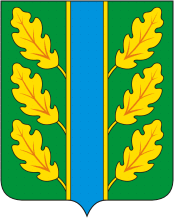 Периодическое печатное средство массовой информации«Вестник Дубровского района»Распространяется бесплатно.Подлежит распространению на территории Дубровского района.Порядковый номер выпуска:  № 10Дата выхода выпуска в свет: 05.06.2023 годаТираж:  22 экземплярар.п.ДубровкаСоучредителями периодического печатного средства массовой информации «Вестник Дубровского района» являются: Дубровский районный Совет народных депутатов и администрация Дубровского района.Редакцией периодического печатного средства массовой информации «Вестник Дубровского района» является администрация Дубровского района, которая также является его издателем и распространителем.        Адрес редакции, издателя, типографии: 242750, Брянская область, поселок Дубровка, ул. Победы, д 18.        Периодическое печатное средство массовой информации «Вестник Дубровского района является официальным периодическим печатным средством массовой информации, предназначенным для опубликования муниципальных правовых актов органов местного самоуправления Дубровского района, обсуждения проектов муниципальных правовых актов, доведения до сведения жителей Дубровского района иной официальной информации.        Главный редактор: Селюминова Н.В.Содержание:Раздел 1. «Правовые акты».1.1. Устав муниципального образования «Дубровский район». 1.2. Правовые акты, принимаемые на местном референдуме.1.3. Решения Дубровского районного Совета народных депутатов.1.4. Решения Дубровского поселкового Совета  народных депутатов1.5. Постановления и распоряжения администрации Дубровского района.1.6. Приказы Председателя контрольно- счетной палаты Дубровского района.Раздел 2. «Официальная информация».2.1. Отчеты о деятельности контрольно- счетной палаты Дубровского района.2.2.  Объявления о проведении публичных слушаний.2.3.  Муниципальные правовые акты, подлежащие обсуждению на публичных слушаниях.2.4. Иная официальная информацияРаздел 1. «Правовые акты».1.1. Устав муниципального образования «Дубровский район» – информация отсутствует.1.2. Правовые акты, принимаемые на местном референдуме – информация отсутствует.1.3. Решения Дубровского районного Совета народных депутатов                    1.3.1.	     Российская ФедерацияБРЯНСКАЯ ОБЛАСТЬДУБРОВСКИЙ РАЙОННЫЙ СОВЕТ НАРОДНЫХ ДЕПУТАТОВР Е Ш Е Н И Еот   30  мая  2023 года  № 304 - 7р.п. ДубровкаО  проекте отчета  «Об исполнении бюджета Дубровского муниципального района Брянской области за 2022 год»       Руководствуясь Федеральным Законом от 06.10.2003 г. № 131-ФЗ «Об общих принципах организации местного самоуправления в Российской Федерации», Бюджетным Кодексом  Российской Федерации, Уставом Дубровского муниципального района Брянской области,  Порядком составления, рассмотрения и утверждения проекта бюджета Дубровского муниципального района Брянской области, а также  представления, рассмотрения и утверждения отчетности об исполнении бюджета Дубровского муниципального района Брянской области и его внешней проверке, утвержденным Решением Дубровского районного Совета народных депутатов от 03.03.2015 года № 74-6 (с изменениями и дополнениями) Дубровский районный Совет народных депутатовРЕШИЛ:Принять проект отчета об исполнении бюджета Дубровского муниципального района Брянской области за 2022 год (приложение).Настоящее решение подлежит официальному опубликованию в периодическом печатном средстве массовой информации «Вестник Дубровского района», а также размещению на сайте Дубровского муниципального района Брянской области. Глава муниципального образования«Дубровский район»                                                                        Г.А.Черняков   Приложение  к  данному решению Дубровского районного Совета народных депутатов размещено в ПРИЛОЖЕНИИ 1 к периодическому печатному средству массовой информации «Вестник Дубровского района» №10 от 05.06.2023 года на сайте Дубровского муниципального района Брянской области в сети интернет.            1.3.2.                                                             Российская ФедерацияБРЯНСКАЯ ОБЛАСТЬДУБРОВСКИЙ РАЙОННЫЙ СОВЕТ НАРОДНЫХ ДЕПУТАТОВР Е Ш Е Н И Еот   30 мая  2023 года  № 305 - 7    р.п. Дубровка   О  назначении   публичных  слушаний  по  решению Дубровского районного Совета народных депутатов «О проекте отчета «Об исполнении бюджета Дубровского муниципального района Брянской области за 2022 год»Руководствуясь ст. 28 Федерального закона от 06.10.2003 № 131-ФЗ «Об общих принципах организации местного самоуправления в Российской Федерации», ст. 16 Устава муниципального образования «Дубровский район», Решением Дубровского районного Совета народных депутатов от 21.02.2012 №7 «О принятии Положения о публичных слушаниях в муниципальном образовании «Дубровский район», Решением Дубровского районного Совета народных депутатов от  30.05.2023 № 304-7 «О проекте отчета «Об исполнении бюджета Дубровского муниципального района Брянской области за 2022 год»», Дубровский районный Совет народных депутатовРЕШИЛ:        1. Назначить публичные слушания по вопросу обсуждения решения Дубровского районного Совета народных депутатов «О проекте отчета «Об исполнении бюджета Дубровского муниципального района Брянской области за 2022 год» на 23 июня 2023 года в 10.00 по адресу: 242750,  Брянская область, п.Дубровка, ул. Победы д. 18, здание администрации Дубровского района, зал заседаний. 2. Утвердить состав Оргкомитета по подготовке и проведению публичных слушаний (приложение).3. Прием предложений по вопросу обсуждения решения Дубровского районного Совета народных депутатов «О проекте отчета «Об исполнении бюджета Дубровского муниципального район Брянской области за 2022 год»» осуществлять Оргкомитету в течение 10 календарных дней со дня официального опубликования настоящего решения по адресу:  п. Дубровка, ул. Победы д.18, финансовое управление администрации Дубровского района, кабинет №8, телефон  9-13-84, в рабочие дни с 9.00 до 16.00, перерыв с 13.00 до 14.00.4.    Решение вступает в силу с момента его принятия.         5. Решение подлежит официальному опубликованию в периодическом печатном средстве массовой информации «Вестник Дубровского района», а также размещению на сайте Дубровского муниципального района Брянской области в сети  Интернет: http://www.admdubrovka.ru. Глава муниципального образования «Дубровский район»                                                                                    Г.А.ЧерняковПриложение        к Решению Дубровского районного Совета народных депутатов от  30.05.2023 г. № 305-7 СОСТАВоргкомитета по подготовке и проведению публичных слушаний по вопросу обсуждения решения Дубровского районного Совета народных депутатов «О проекте отчета «Об исполнении бюджета Дубровского муниципального района Брянской области за 2022 год»Черняков Г.А. - Глава муниципального образования «Дубровский район»;Шевелев И.А. – Глава администрации Дубровского района;Сорокин А.В. - заместитель председателя Дубровского районного Совета народных депутатов;Дудин Н.Н. - председатель постоянной комиссии по бюджету и правовому регулированию;Сехин А.И. - председатель постоянной комиссии по вопросам экономического развития Дубровского района;Романов С.В. - председатель постоянной комиссии по вопросам социальной политики;Макарова Е.В. - начальник финансового управления администрации Дубровского района;Ромакина О.В. – председатель Контрольно-счётной палаты Дубровского района;Чернякова И.А. – заместитель начальника финансового управления администрации Дубровского района.              1.3.3.Российская ФедерацияБРЯНСКАЯ ОБЛАСТЬДУБРОВСКИЙ РАЙОННЫЙ СОВЕТ НАРОДНЫХ ДЕПУТАТОВР Е Ш Е Н И Еот  30 мая 2023 года  № 307 - 7            р.п. ДубровкаОб установке мемориальной доски в целях увековечения памяти Новикова Сергея Юрьевича, старшего матроса, кавалера ордена Мужества, награжденного медалью «За отвагу»            В соответствии с пунктами 3.9., 2.4. Положения об увековечении памяти выдающихся событий и личностей в муниципальном образовании «Дубровский район», утвержденного Решением Дубровского районного Совета народных депутатов от 29.03.2016 года № 177-6, в целях увековечения памяти  Новикова С.Ю., старшего матроса, кавалера ордена Мужества, награжденного медалью «За отвагу», погибшего при исполнении служебного долга в ходе специальной военной операции,Дубровский районный Совет народных депутатов        РЕШИЛ:        1. Установить мемориальную доску на здании филиала МБОУ Пеклинской СОШ Рябчинская СОШ по адресу: Брянская область, Дубровский район, с.Рябчи, ул.Озерная, д.17, в целях увековечения памяти Новикова Сергея Юрьевича, старшего матроса, кавалера ордена Мужества, награжденного медалью «За отвагу», погибшего при исполнении служебного долга в ходе специальной военной операции, проводимой на территориях Украины, Донецкой Народной Республики и Луганской Народной Республики.         2. Утвердить эскиз мемориальной доски в целях увековечения памяти Новикова Сергея Юрьевича, старшего матроса, кавалера ордена Мужества, награжденного медалью «За отвагу», погибшего при исполнении служебного долга в ходе специальной военной операции (прилагается).        3. Мероприятия, связанные с установкой мемориальной доски, произвести за счет внебюджетных источников.        4. Решение вступает в силу со дня его принятия.        5. Опубликовать настоящее решение в периодическом печатном средстве массовой информации «Вестник Дубровского района» и разместить на сайте Дубровского муниципального района Брянской области в сети Интернет (www.admdubrovka.ru). Глава муниципального образования«Дубровский район»                                                                        Г.А.ЧерняковПриложение к решению Дубровского районного Совета народных депутатов от 30.05.2023 года № 307-7                                    Эскиз мемориальной доски______________________________________________________________                        НОВИКОВ                          СЕРГЕЙ                        ЮРЬЕВИЧ               01.06.1993 – 08.11.2022
                                               старший матрос                                     кавалер ордена  Мужества,                                 награжден медалью «За отвагу»,                          погиб при исполнении служебного долга                             в ходе специальной военной операции               1.3.4.Российская ФедерацияБРЯНСКАЯ ОБЛАСТЬДУБРОВСКИЙ РАЙОННЫЙ СОВЕТ НАРОДНЫХ ДЕПУТАТОВР Е Ш Е Н И Еот 30.05.2023 года № 308 - 7р.п. ДубровкаО внесении изменений в Решение Дубровского районного Совета народных депутатов от 27.12.2021г. №198-7 «Об утверждении Положения о муниципальном жилищном контроле на территории Дубровского муниципального района Брянской области»В соответствии со ст. 20 Жилищного кодекса Российской Федерации, Федеральными законами от 06.10.2003 №131-ФЗ "Об общих принципах организации местного самоуправления в Российской Федерации", от 31.07.2020 №248-ФЗ "О государственном контроле (надзоре) и муниципальном контроле в Российской Федерации",Дубровский районный Совет народных депутатов          РЕШИЛ:          1. Внести в Решение Дубровского районного Совета народных депутатов     от 27.12.2021г. №198-7 «Об утверждении Положения о муниципальном жилищном контроле на территории Дубровского муниципального района Брянской области» следующие изменения:Приложение к Положению о муниципальном жилищном контроле на территории Дубровского муниципального района Брянской области «Индикаторы риска нарушения обязательных требований, используемые для определения необходимости проведения внеплановых проверок при осуществлении контрольным органом муниципального жилищного контроля на территории Дубровского муниципального района Брянской области» изложить в новой редакции согласно приложению.2. Решение вступает в силу с момента его опубликования.3. Опубликовать настоящее решение в периодическом печатном средстве массовой информации «Вестник Дубровского района» и разместить на сайте Дубровский муниципального района Брянской области в сети Интернет (www.admdubrovka.ru). Глава муниципального образования«Дубровский район»                                                                               Г.А. Черняков                                                                  Приложение                                                                   к решению Дубровского районного Совета                                                                  народных депутатов от 30.05.2023 № 308-7                                                       Приложение                                                        к Положению о муниципальном жилищном контроле                                                       на территории Дубровского муниципального района                                                       Брянской областиИндикаторы рисканарушения обязательных требований, используемые для определения необходимости проведения внеплановых проверок при осуществлении контрольным органом муниципального жилищного контроля на территории Дубровского муниципального района Брянской области1. Поступление в контрольный орган обращений гражданина или организации, являющихся собственниками помещений в многоквартирном доме, в котором есть жилые помещения муниципального жилищного фонда, граждан, являющихся пользователями жилых помещений муниципального жилищного фонда в многоквартирном доме, информации от органов государственной власти, органов местного самоуправления, из средств массовой информации о наличии в деятельности контролируемого лица хотя бы одного отклонения от следующих обязательных требований к:а) порядку осуществления перевода жилого помещения муниципального жилищного фонда в нежилое помещение; б) порядку осуществления перепланировки и (или) переустройства жилых помещений муниципального жилищного фонда в многоквартирном доме;в) предоставлению коммунальных услуг пользователям жилых помещений муниципального жилищного фонда в многоквартирных домах и жилых домов;г) обеспечению доступности для инвалидов жилых помещений муниципального жилищного фонда;д) обеспечению безопасности при использовании и содержании внутридомового и внутриквартирного газового оборудования жилых помещений муниципального жилищного фонда.2. Поступление в контрольный орган обращения гражданина или организации, являющихся собственниками помещений в многоквартирном доме, в котором есть жилые помещения муниципального жилищного фонда, гражданина, являющегося пользователем жилого помещения муниципального жилищного фонда в многоквартирном доме, информации от органов государственной власти, органов местного самоуправления, из средств массовой информации о фактах нарушений в отношении муниципального жилищного фонда, обязательных требований, установленных ч. 1 ст. 20 Жилищного кодекса Российской Федерации, за исключением обращений, указанных в п. 1 настоящего Приложения, и обращений, послуживших основанием для проведения внепланового контрольного (надзорного) мероприятия в соответствии с ч. 12 ст. 66 Федерального закона от 31.07.2020 № 248-ФЗ «О государственном контроле (надзоре) и муниципальном контроле в Российской Федерации», в случае если в течение года до поступления данного обращения, информации контролируемому лицу органом государственного жилищного надзора, органом муниципального жилищного контроля объявлялись предостережения о недопустимости нарушения аналогичных обязательных требований.3. Трехкратный и более рост количества обращений за единицу времени (месяц, квартал) в сравнении с предшествующим аналогичным периодом и (или) с аналогичным периодом предшествующего календарного года, поступивших в адрес контрольного органа от граждан ( поступивших способом, позволяющим установить личность обратившегося гражданина) или организаций, являющихся собственниками помещений в многоквартирном доме, граждан, являющихся пользователями помещений в многоквартирном доме, информации от органов государственной власти, органов местного самоуправления, из средств массовой информации, информационно-телекоммуникационной сети «Интернет», государственных информационных системах о фактах нарушений контролируемыми лицами обязательных требований, установленных ч. 1 ст. 20 Жилищного кодекса Российской Федерации.4. Поступление в контрольный орган в течение трёх месяцев подряд двух и более протоколов общего собрания собственников помещений в многоквартирном доме, в котором есть жилые помещения муниципального жилищного фонда, содержащих решения по аналогичным вопросам повестки дня.5. Выявление в течение трех месяцев более пяти фактов несоответствия сведений (информации), полученных от гражданина или организации, являющихся собственниками помещений в многоквартирном доме, в котором есть жилые помещения муниципального жилищного фонда, гражданина, являющегося пользователем жилого помещения муниципального жилищного фонда в многоквартирном доме, информации от органов государственной власти, органов местного самоуправления, из средств массовой информации и информации, размещённой контролируемым лицом в государственной информационной системе жилищно-коммунального хозяйства.6.Отсутствие в течение трех и более месяцев актуализации информации, подлежащей размещению в государственной информационной системе жилищно-коммунального хозяйства в соответствии с порядком, формами, сроками и периодичностью размещения, установленными в соответствии с частью 5 ст. 165 Жилищного Кодекса Российской Федерации.7. Неоднократные (два и более) случаи аварий, произошедшие на одном и том же объекте муниципального жилищного контроля, в течение трех месяцев подряд.1.4. Решения Дубровского поселкового Совета  народных депутатов                  1.4.1.         РОССИЙСКАЯ ФЕДЕРАЦИЯБРЯНСКАЯ ОБЛАСТЬДУБРОВСКИЙ ПОСЕЛКОВЫЙ СОВЕТ НАРОДНЫХ ДЕПУТАТОВРЕШЕНИЕот 30 мая  2023 года  № 251п. ДубровкаО  проекте отчета  «Об исполнении бюджета Дубровского городского поселенияДубровского муниципального района Брянской области  за 2022 год»         Руководствуясь Порядком составления, рассмотрения и утверждения проекта бюджета Дубровского  городского поселения Дубровского муниципального района  Брянской области на 2022 год и на плановый период 2023 и 2024 годы, а так же представления, рассмотрения и утверждения отчетности об исполнении бюджета Дубровского  городского поселения Дубровского муниципального района  Брянской области  и его внешней проверке, утвержденным Решением Дубровского поселкового Совета народных депутатов от 28.05.2021г. №180, Уставом муниципального образования Дубровское городское поселение Дубровский поселковый Совет народных депутатовРЕШИЛ:Принять отчёт об исполнении бюджета Дубровского  городского  поселения Дубровского муниципального района  Брянской области на 2022 год и на плановый период 2023 и 2024 годы (приложение).Настоящее Решение подлежит размещению  на сайте Дубровского муниципального района Брянской области (www.admdubrovka.ru), а так же в периодическом печатном средстве массовой информации «Вестник Дубровского района».Глава  Дубровскогогородского поселения                                                          П.В. Парлюк   Приложение  к  данному решению Дубровского поселкового Совета народных депутатов размещено в ПРИЛОЖЕНИИ 2 к периодическому печатному средству массовой информации «Вестник Дубровского района» №10 от 05.06.2023 года на сайте Дубровского муниципального района Брянской области в сети интернет.     1.4.2.      РОССИЙСКАЯ ФЕДЕРАЦИЯБРЯНСКАЯ ОБЛАСТЬДУБРОВСКИЙ ПОСЕЛКОВЫЙ СОВЕТ НАРОДНЫХ ДЕПУТАТОВРЕШЕНИЕот 30 мая 2023 г. №252п. Дубровка   О назначении публичных слушанийпо проекту исполнения бюджета Дубровского городского поселения Дубровского муниципального районаБрянской области  за 2022 год Руководствуясь ст. 28 Федерального закона от 06.10.2003 N 131-ФЗ "Об общих принципах организации местного самоуправления в Российской Федерации", ст. 15 Устава муниципального образования «Дубровское городское поселение», принятым Решением Дубровского поселкового Совета народных депутатов от 09.10.2007 № 92  ДУБРОВСКИЙ ПОСЕЛКОВЫЙ СОВЕТ НАРОДНЫХ ДЕПУТАТОВ РЕШИЛ:1. Назначить публичные слушания по вопросу обсуждения проекта исполнения бюджета  Дубровского городского поселения Дубровского муниципального района Брянской области  за 2022 год  на 16 июня  2023 года в 15.00 по адресу: 242750,  Брянская область, п. Дубровка, ул. Победы д.18 (актовый зал).2. Утвердить состав оргкомитета по подготовке и проведению публичных слушаний (приложение 1).3. Прием предложений по вопросу обсуждения проекта исполнения бюджета   Дубровского городского поселения Дубровского муниципального районаБрянской области  за 2022 год осуществлять оргкомитету в течение 7 дней со дня официального опубликования настоящего Решения по адресу:  п. Дубровка, ул. Победы д.18, администрация Дубровского района, телефон 9-13-61, в рабочие дни с 9.00 до 17.00, перерыв с 13.00 до 14.00, в пятницу с 9.00 до 16.00, перерыв с 13.00 до 14.00.4. Решение вступает в силу с момента его принятия.5. Настоящее Решение подлежит размещению  на сайте Дубровского муниципального района Брянской области, а так же в периодическом печатном средстве массовой информации «Вестник Дубровского района».Глава Дубровского городского поселения                                                              П.В. Парлюк                                                                                                                                       Приложение № 1к Решению Дубровского поселкового Совета народных депутатов                                                                           от  30 мая 2023 г. №___252__СОСТАВоргкомитета по подготовке и проведению публичных слушаний по вопросу обсуждения проекта исполнения бюджета Дубровского городского поселения Дубровского муниципального района Брянской области  за 2022 год1.Парлюк П.В.  - Глава Дубровского городского поселения;2.Шевелёв И.А. – Глава  администрации Дубровского района;3.Семеница А.А. - заместитель  главы  Дубровского городского поселения;4.Афонина В.Н. -  председатель постоянной депутатской комиссии по бюджету, финансам и налогам;5.Филимоненков С.А. - председатель постоянной депутатской комиссии по  вопросам экономического развития;6.Осипова Н.В. -  начальник юридического отдела администрации Дубровского района;7.Кодак С.В. – специалист финансового управления  администрации Дубровского района.              1.4.3.Российская ФедерацияБРЯНСКАЯ ОБЛАСТЬДУБРОВСКИЙ ПОСЕЛКОВЫЙ СОВЕТ НАРОДНЫХ ДЕПУТАТОВ                                                                      РЕШЕНИЕот «  30   »   мая  2023 года                                                                 №   253р.п. ДубровкаО внесении измененийв Решение Дубровскогопоселкового Совета народныхдепутатов от 22.09. 2020 года№ 40 «О земельном налоге»В соответствии с абзацем 2 пункта 1, ст. 397, главы 31 «Земельный налог» Налогового кодекса Российской Федерации, Дубровский поселковый Совет народных депутатов РЕШИЛ:Внести в Решение Дубровского поселкового Совета народных депутатов от 22.09.2020 №40 «О земельном налоге» (редакция от 14.12.2021 №206) следующие изменения и дополнения:Пункт 2.2 – Порядок и сроки уплаты налога и авансовых платежей по налогу изложить в следующей редакции:-2.2.1 – Налог и авансовые платежи подлежат уплате налогоплательщиками – организациями в сроки, установленные Налоговым кодексом Российской Федерации.Настоящее Решение вступает в законную силу с 1 января 2023 года, но не ранее чем по истечении одного месяца со дня его официального опубликования и распространяется на правоотношения, связанные с исчислением земельного налога в отношении налогоплательщиков-организаций с 1 января 2023 года.Настоящее Решение опубликовать в периодическом печатном средстве массовой информации «Вестник Дубровского района», а также разместить на сайте Дубровского муниципального района Брянской области в информационно-телекоммуникационной сети «Интернет».           Глава Дубровского           городского поселения                                                                      П.В.Парлюк                 1.4.4.       Российская ФедерацияБРЯНСКАЯ ОБЛАСТЬДУБРОВСКИЙ ПОСЕЛКОВЫЙ СОВЕТ НАРОДНЫХ ДЕПУТАТОВР Е Ш Е Н И ЕОт « 30 »  мая 2023 года                                                                                     № 254р.п. ДубровкаО внесении изменений в РешениеДубровского поселкового Советанародных депутатов от 27.10.2021г. №193 «Об утверждении Положения о муниципальном жилищном контроле на территории Дубровского городского поселения Дубровского муниципальногорайона Брянской области»В соответствии со ст. 20 Жилищного кодекса Российской Федерации, Федеральными законами от 06.10.2003 N 131-ФЗ "Об общих принципах организации местного самоуправления в Российской Федерации", от 31.07.2020 N 248-ФЗ "О государственном контроле (надзоре) и муниципальном контроле в Российской Федерации",Дубровский поселковый Совет народных депутатов          РЕШИЛ:1. Приложение к Положению о муниципальном жилищном контроле на территории Дубровского городского поселения Дубровского муниципального района Брянской области, «Перечень индикаторов риска нарушения обязательных требований, используемых при принятии решения о проведении и выборе внепланового контрольного (надзорного) при осуществлении муниципального жилищного контроля на территории Дубровского городского поселения Дубровского муниципального района Брянской области» изложить в новой редакции.2. Решение вступает в силу с момента его опубликования.3. Опубликовать настоящее решение в периодическом печатном средстве массовой информации «Вестник Дубровского района» и разместить на сайте Дубровский муниципального района Брянской области в сети Интернет (www.admdubrovka.ru). Глава Дубровского городского поселения                                                                               П.В.ПарлюкПеречень индикаторов рисканарушения обязательных требований, используемых при принятии решения о проведении и выборе вида внепланового контрольного (надзорного) мероприятия при осуществлении муниципального жилищного контроля на территории Дубровского городского поселения Дубровского муниципального района Брянской области1. Поступление в контрольный орган обращений гражданина или организации, являющихся собственниками помещений в многоквартирном доме, в котором есть жилые помещения муниципального жилищного фонда, граждан, являющихся пользователями жилых помещений муниципального жилищного фонда в многоквартирном доме, информации от органов государственной власти, органов местного самоуправления, из средств массовой информации о наличии в деятельности контролируемого лица хотя бы одного отклонения от следующих обязательных требований к:а) порядку осуществления перевода жилого помещения муниципального жилищного фонда в нежилое помещение; б) порядку осуществления перепланировки и (или) переустройства жилых помещений муниципального жилищного фонда в многоквартирном доме;в) предоставлению коммунальных услуг пользователям жилых помещений муниципального жилищного фонда в многоквартирных домах и жилых домов;г) обеспечению доступности для инвалидов жилых помещений муниципального жилищного фонда;д) обеспечению безопасности при использовании и содержании внутридомового и внутриквартирного газового оборудования жилых помещений муниципального жилищного фонда.2. Поступление в контрольный орган обращения гражданина или организации, являющихся собственниками помещений в многоквартирном доме, в котором есть жилые помещения муниципального жилищного фонда, гражданина, являющегося пользователем жилого помещения муниципального жилищного фонда в многоквартирном доме, информации от органов государственной власти, органов местного самоуправления, из средств массовой информации о фактах нарушений в отношении муниципального жилищного фонда, обязательных требований, установленных ч. 1 ст. 20 Жилищного кодекса Российской Федерации, за исключением обращений, указанных в п. 1 настоящего Приложения, и обращений, послуживших основанием для проведения внепланового контрольного (надзорного) мероприятия в соответствии с ч. 12 ст. 66 Федерального закона от 31.07.2020 № 248-ФЗ «О государственном контроле (надзоре) и муниципальном контроле в Российской Федерации», в случае если в течение года до поступления данного обращения, информации контролируемому лицу органом государственного жилищного надзора, органом муниципального жилищного контроля объявлялись предостережения о недопустимости нарушения аналогичных обязательных требований.3. Трехкратный и более рост количества обращений за единицу времени (месяц, квартал) в сравнении с предшествующим аналогичным периодом и (или) с аналогичным периодом предшествующего календарного года, поступивших в адрес контрольного органа от граждан ( поступивших способом, позволяющим установить личность обратившегося гражданина) или организаций, являющихся собственниками помещений в многоквартирном доме, граждан, являющихся пользователями помещений в многоквартирном доме, информации от органов государственной власти, органов местного самоуправления, из средств массовой информации, информационно-телекоммуникационной сети «Интернет», государственных информационных системах о фактах нарушений контролируемыми лицами обязательных требований, установленных ч. 1 ст. 20 Жилищного кодекса Российской Федерации.4. Поступление в контрольный орган в течение трёх месяцев подряд двух и более протоколов общего собрания собственников помещений в многоквартирном доме, в котором есть жилые помещения муниципального жилищного фонда, содержащих решения по аналогичным вопросам повестки дня.5. Выявление в течение трех месяцев более пяти фактов несоответствия сведений (информации), полученных от гражданина или организации, являющихся собственниками помещений в многоквартирном доме, в котором есть жилые помещения муниципального жилищного фонда, гражданина, являющегося пользователем жилого помещения муниципального жилищного фонда в многоквартирном доме, информации от органов государственной власти, органов местного самоуправления, из средств массовой информации и информации, размещённой контролируемым лицом в государственной информационной системе жилищно-коммунального хозяйства.6.Отсутствие в течение трех и более месяцев актуализации информации, подлежащей размещению в государственной информационной системе жилищно-коммунального хозяйства в соответствии с порядком, формами, сроками и периодичностью размещения, установленными в соответствии с частью 5 ст. 165 Жилищного Кодекса Российской Федерации.7. Неоднократные (два и более) случаи аварий, произошедшие на одном и том же объекте муниципального жилищного контроля, в течение трех месяцев подряд.               1.4.5.РОССИЙСКАЯ ФЕДЕРАЦИЯБРЯНСКАЯ ОБЛАСТЬ ДУБРОВСКИЙ ПОСЕЛКОВЫЙ СОВЕТ НАРОДНЫХ ДЕПУТАТОВ        РЕШЕНИЕот 30.05.2023 г.                                                                                                  №  256  п. ДубровкаОб установлении пороговых значенийдохода и стоимости имущества в целях признания граждан малоимущими в Дубровском городском поселении Дубровского муниципального района Брянской области на  2023 годВ соответствии с Жилищным кодексом Российской Федерации, Законом Брянской области от 24 июля 2006 № 66-З «О порядке признания граждан Брянской области малоимущими с учетом размера доходов и стоимости их имущества в целях постановки на учет и предоставления им по договорам социального найма жилых помещений муниципального жилищного фонда», приказом Министерства строительства и жилищно-коммунального хозяйства РФ от 21 марта 2023 г. № 206/пр « О показателях средней рыночной стоимости одного квадратного метра общей площади жилого помещения по субъектам Российской Федерации на 2 квартал 2023 года», Постановление правительства Брянской области от 19 декабря 2022 года № 601-п "Об установлении величины прожиточного минимума на душу населения и по основным социально-демографическим группам населения в Брянской области на 2023 год",Дубровский поселковый Совет народных депутатовРЕШИЛ:1. Утвердить расчет по определению пороговых значений дохода, приходящегося на каждого члена семьи гражданина-заявителя или одиноко проживающего гражданина-заявителя, и стоимости имущества, находящегося в собственности членов семьи или одиноко проживающего гражданина-заявителя для целей признания граждан малоимущими, нуждающимися в улучшении жилищных условий и предоставления им жилых помещений муниципального жилищного фонда по договорам социального найма. (Приложение №1).2. Установить пороговое значение стоимости имущества, приходящегося  на каждого члена семьи гражданина-заявителя или одиноко проживающего гражданина-заявителя для целей признания граждан малоимущими, нуждающимися в улучшении жилищных условий и предоставления им жилых помещений муниципального жилищного фонда по договорам социального найма в размере 1 173 348, 00 (одного миллиона ста семидесяти трех тысяч триста сорока восьми) рублей. 3. Установить пороговое значение дохода, приходящегося на каждого члена семьи гражданина-заявителя или одиноко проживающего гражданина-заявителя для целей признания граждан малоимущими, нуждающимися в улучшении жилищных условий и предоставления им жилых помещений муниципального жилищного фонда по договорам социального найма в размере 20 078,60 (двадцать тысяч семьдесят восемь рублей шестьдесят  копеек).  4.  Опубликовать настоящее Решение в периодическом печатном средстве массовой информации «Вестник Дубровского района», а также разместить на сайте Дубровского муниципального района Брянской области. 5. Настоящее Решение вступает в силу с момента опубликования.Глава Дубровского городского поселения                                                                             П.В. Парлюк                     Приложение к Решению Дубровскогопоселкового Совета народных депутатов                           от 30.05. 2023 года № 256Расчетпо определению пороговых значений дохода, приходящегося на каждого члена семьи гражданина-заявителя или одиноко проживающего гражданина-заявителя, и стоимости имущества, находящегося в собственности членов семьи или одиноко проживающего гражданина-заявителя для целей признания граждан малоимущими, нуждающимися в улучшении жилищных условий и предоставления им жилых помещений муниципального жилищного фонда по договорам социального наймаРасчетный показатель рыночной стоимости приобретения жилого помещения по норме предоставления жилого помещения муниципального жилищного фонда по договорам социального найма определяется по формуле:СЖ=  НП х РС х РЦ, гдеСЖ- расчетный показатель рыночной стоимости приобретения жилого помещения по норме предоставления жилого помещения по договору социального найма;НП- норма предоставления жилого помещения на одного члена семьи, установленная на территории муниципального образования «Дубровский район»); РС- размер семьи;РЦ- средняя расчетная рыночная цена одного квадратного метра жилья на территории муниципального образования «Дубровский район» (равна средней рыночной стоимости одного квадратного метра общей площади жилья по Брянской области, определяемой Министерством строительства и жилищно-коммунального хозяйства Российской Федерации)Так,НП= 18 кв. м.РС = 1 чел.РЦ = 65 186,00 руб.СЖ = 18 кв. м. х 1 чел. х  65 186,00 руб.= 1 173 348, 00 руб. (на каждого члена семьи гражданина-заявителя или одиноко проживающего гражданина-заявителя).Пороговое значение стоимости имущества приходящегося  на каждого члена семьи гражданина-заявителя или одиноко проживающего гражданина- заявителя (на основании вышеизложенных расчетов) считать равным 1 173 348, 00 рублей.Пороговое значение среднемесячного совокупного дохода, приходящегося на каждого члена семьи гражданина-заявителя или одиноко проживающего гражданина-заявителя определяется по формуле:ПД= (СЖ/ПН) / РС + ПМ, где            ПД- пороговое значение среднемесячного совокупного дохода, приходящегося на каждого члена семьи и необходимого для получения ипотечного кредита в банке на текущих условиях для приобретения жилого помещения по расчетной стоимости;           СЖ- расчетный показатель рыночной стоимости приобретения жилого помещения по норме предоставления жилого помещения по договору социального найма;ПН- установленный период накоплений (в месяцах), который может быть равен среднему времени ожидания в очереди на получение жилого помещения муниципального жилищного фонда по договору социального найма (180 месяцев);РС- размер семьи;ПМ- среднемесячный минимальный уровень дохода на одного человека (величина прожиточного минимума в расчете на душу населения на 2023 год составляет 13 560, 00 рублей) Так, ПД =  (1 173 348, 00 /180)/1+13 560, 00 = 20 078,60 рублей1.5. Постановления и распоряжения администрации Дубровского  района                   1.5.1.РОССИЙСКАЯ ФЕДЕРАЦИЯБРЯНСКАЯ ОБЛАСТЬАДМИНИСТРАЦИЯ ДУБРОВСКОГО РАЙОНАПОСТАНОВЛЕНИЕОт 04.05.2023                                                                                                   №162  п. ДубровкаОб утверждении Административного регламента предоставления муниципальной услуги «Постановка на учет и направление детей в муниципальные образовательные организации, реализующие образовательныепрограммы дошкольного образования»В соответствии с Федеральным законом от 27.07.2010 N 210-ФЗ "Об организации предоставления государственных и муниципальных услуг", Федеральным законом от 29.12.2012 N 273-ФЗ "Об образовании в Российской Федерации" ПОСТАНОВЛЯЮ:1. Утвердить Административный регламент предоставления муниципальной услуги «Постановка на учет и направление детей в муниципальные образовательные организации, реализующие образовательные программы дошкольного образования» согласно приложению.2. Признать утратившими силу:-постановление администрации Дубровского района от 19.01.2021       №14 «Об утверждении Административного регламента предоставления муниципальной услуги «Прием заявлений, постановка на учет и зачисление детей в образовательные учреждения, реализующие образовательную программу дошкольного образования (детские сады)»; -постановление администрации Дубровского района от 30.09.2022 № 474 «О внесении изменений в Административный регламент предоставления муниципальной услуги «Прием заявлений, постановка на учет и зачисление детей в образовательные учреждения, реализующие образовательную программу дошкольного образования (детские сады)». 3. Постановление опубликовать в периодическом печатном средстве массовой информации «Вестник Дубровского района» и разместить на сайте Дубровского муниципального района Брянской области в сети «Интернет». 4.     Контроль за исполнением настоящего постановления возложить на заместителя главы администрации Дубровского района Кубекину Г.В. 5.  Постановление вступает в силу с момента его официального опубликования.Глава администрацииДубровского района                                                                              И.А. Шевелёв   Приложение  к  данному постановлению администрации Дубровского района размещено в ПРИЛОЖЕНИИ 3 к периодическому печатному средству массовой информации «Вестник Дубровского района» №10 от 05.06.2023 года на сайте Дубровского муниципального района Брянской области в сети интернет.                     1.5.2.                                                  РОССИЙСКАЯ ФЕДЕРАЦИЯБРЯНСКАЯ ОБЛАСТЬАДМИНИСТРАЦИЯ ДУБРОВСКОГО РАЙОНАПОСТАНОВЛЕНИЕот   04. 05. 2023 г.                                                                                              №163            п. ДубровкаОб установлении сервитута  земельного участкаНа основании поступившего заявления Акционерного Общества «Газпром газораспределение Брянск» об установлении сервитута земельного участка, в соответствии со ст. 23 Земельного кодекса РФ, ст. 274 Гражданского кодекса РФ, Федеральным законом от 06.10.2003 № 131-ФЗ «Об общих принципах организации местного самоуправления в Российской Федерации»ПОСТАНОВЛЯЮ:1.  Установить в пользу Акционерного Общества «Газпром газораспределение Брянск» сервитут в отношении земельного участка в целях строительства объекта «Газопровод-ввод до границ земельного участка по адресу: Брянская обл., Дубровский р-н, д. Большая Островня, ул. Заречная, д.22», расположенного по адресу: Российская Федерация, Брянская область, Дубровский муниципальный район, Сещинское сельское поселение, д. Большая Островня, ул. Заречная, в кадастровом квартале 32:05:0081101, общей площадью 33 кв.м, категория земель – земли населенных пунктов, территориальная зона Ж1 – зона застройки индивидуальными жилыми домами; вид разрешенного использования земельного участка – предоставление коммунальных услуг, согласно приложенной схеме границ земельного участка.2. Заключить с Акционерным Обществом «Газпром газораспределение Брянск» соглашение об установлении сервитута земельного участка с 04.05.2023 по 03.11.2023.3. Настоящее постановление опубликовать в периодическом печатном издании «Вестник Дубровского района» и разместить на сайте Дубровского муниципального района Брянской области в сети интернет www.admdubrovka.ru. 4. Контроль за исполнением настоящего постановления возложить на председателя Комитета имущественных отношений администрации Дубровского района Карандиной И.В.Глава администрации  Дубровского района                                                                              И.А. Шевелёв               1.5.3.РОССИЙСКАЯ ФЕДЕРАЦИЯБРЯНСКАЯ ОБЛАСТЬ АДМИНИСТРАЦИЯ ДУБРОВСКОГО РАЙОНАПОСТАНОВЛЕНИЕот 10.05.2023 г.                                                                                               № 167  п. ДубровкаОб утверждении Административного регламента предоставления муниципальной образовательной организацией, реализующей образовательные программы начального общего, основного общего и среднего общего образования на территории Дубровского района муниципальной услуги «Прием заявлений о зачислении в муниципальные образовательные организации, реализующие программы общего образования на территории Дубровского муниципального района Брянской областиВ соответствии с Федеральным законом от 27.07.2010 N 210-ФЗ «Об организации предоставления государственных и муниципальных услуг», федеральным законом от 29.12.2012 № 273-ФЗ «Об образовании в Российской Федерации»,   приказом Минпросвещения России от 02.09.2020 г. № 458 «Об утверждении Порядка приема на обучение по образовательным программам начального общего, основного общего и среднего общего образования», в целях  оказания содействия в организации работ по переходу на предоставление услуг в электронном виде, в целях повышения эффективности деятельности, качества и доступности муниципальных услуг, оказываемых органами местного самоуправления  Дубровского района,ПОСТАНОВЛЯЮ:Утвердить Административный регламент предоставления муниципальной образовательной организацией, реализующей образовательные программы начального общего, основного общего и среднего общего образования на территории Дубровского района муниципальной услуги «Прием заявлений о зачислении в муниципальные образовательные организации, реализующие программы общего образования на территории Дубровского муниципального района Брянской области» согласно приложению.Постановление администрации Дубровского района № 123 от 17 февраля 2011 г. «Об утверждении административного регламента предоставления муниципальной услуги «Зачисление в образовательное учреждение» считать утратившим силу.Отделу образования администрации Дубровского района довести настоящее постановление до сведения руководителей муниципальных образовательных организаций, реализующих основные образовательные программы начального общего, основного общего и среднего общего образования. Настоящее постановление вступает в силу с момента опубликования. Настоящее постановление опубликовать в периодическом печатном средстве массовой информации «Вестник Дубровского района» и разместить на сайте Дубровского муниципального района Брянской области в сети Интернет. Контроль за исполнением настоящего постановления возложить на заместителя главы администрации Дубровского района Г.В.Кубекину.Глава администрации Дубровского района                                И.А. ШевелёвПриложение  к  данному постановлению администрации Дубровского района размещено в ПРИЛОЖЕНИИ 4 к периодическому печатному средству массовой информации «Вестник Дубровского района» №10 от 05.06.2023 года на сайте Дубровского муниципального района Брянской области в сети интернет.         1.5.4.РОССИЙСКАЯ ФЕДЕРАЦИЯБРЯНСКАЯ ОБЛАСТЬАДМИНИСТРАЦИЯ ДУБРОВСКОГО  РАЙОНАПОСТАНОВЛЕНИЕОт     11.05.2023г.                                                                                                №   172п.ДубровкаВ целях реализации Федерального закона от 06.10.2003 N 131-ФЗ "Об общих принципах организации местного самоуправления в Российской Федерации", закона Брянской области от 01.08.2014 № 56-З «О проведении оценки регулирующего воздействия проектов муниципальных нормативных правовых актов и экспертизы муниципальных нормативных правовых актов», в соответствии с постановлением Правительства Брянской области от 24.12.2013 №757-п «О порядке проведения исполнительными органами государственной власти Брянской области оценки регулирующего воздействия проектов нормативных правовых актов Брянской области и экспертизы нормативных правовых актов Брянской области» ПОСТАНОВЛЯЮ:Утвердить:1.1. Порядок проведения оценки регулирующего воздействия проектов нормативных правовых актов администрации Дубровского района  согласно приложению № 1 к постановлению.1.2 Порядок проведения экспертизы нормативных правовых актов  администрации Дубровского района согласно приложению № 2 к постановлению.1.3 Порядок разрешения разногласий, возникающих по результатам проведения оценки регулирующего воздействия проектов нормативных правовых актов администрации Дубровского района согласно приложению №3 к постановлению.     2. Отделу организационно-контрольной и кадровой работы администрации Дубровского района (Селюминова Н.В.) ознакомить сотрудников администрации Дубровского района с настоящим постановлением.       3. Постановление администрации Дубровского района от 09.12.2015  №607 «Об утверждении правил проведения оценки регулирующего воздействия проектов нормативных правовых актов и порядка проведения экспертизы нормативных правовых актов, затрагивающих вопросы осуществления предпринимательской и инвестиционной деятельности в Дубровском районе» считать утратившим силу.      4. Постановление опубликовать в периодическом печатном средстве массовой информации «Вестник Дубровского района» и разместить на сайте Дубровского муниципального района Брянской области в информационно-телекоммуникационной  сети «Интернет».      5. Контроль за исполнением настоящего постановления оставляю за собой.  6. Постановление вступает в силу со дня его официального опубликования.Глава администрацииДубровского района                                                                                          И.А. ШевелёвПриложение №1 к постановлению администрации Дубровского района от   11.05.2023 № _172_   Порядокпроведения оценки регулирующего воздействия проектов нормативных правовых актов  администрации Дубровского района I. Общие положения1. Настоящий Порядок определяет порядок проведения оценки регулирующего воздействия проектов нормативных правовых актов администрации Дубровского района (далее Администрация).Оценке регулирующего воздействия подлежат проекты нормативных правовых актов Администрации:а)	устанавливающие новые, изменяющие или отменяющие ранеепредусмотренные нормативными правовыми актами администрации Дубровского района обязательные требования, связанные с осуществлением предпринимательской и иной экономической деятельности, оценка соблюдения которых осуществляется в рамках муниципального контроля, привлечения к административной ответственности, предоставления лицензий и иных разрешений, аккредитации, оценки соответствия продукции, иных форм оценок и экспертиз (далее — обязательные требования);б)	устанавливающие новые, изменяющие или отменяющие ранеепредусмотренные нормативными правовыми актами Администрации обязанности и запреты для субъектов предпринимательской и инвестиционной деятельности;	в)	устанавливающие, изменяющие или отменяющие ответственность за нарушение нормативных правовых актов Администрации, затрагивающих вопросы осуществления предпринимательской и иной экономической деятельности.2. Настоящий Порядок не применяется в отношении:а) проектов нормативных правовых актов Дубровского районного Совета народных депутатов, устанавливающих, изменяющих, приостанавливающих, отменяющих местные налоги;       б) проектов муниципальных нормативных правовых актов, регулирующих бюджетные правоотношения;в) проектов нормативных правовых актов Администрации:устанавливающих, изменяющих, отменяющих подлежащие государственному регулированию цены (тарифы) на продукцию (товары, услуги), торговые надбавки (наценки) к таким ценам (тарифам) в соответствии с федеральными законами, определяющими порядок ценообразования в области регулируемых цен (тарифов) на продукцию (товары, услуги), торговых надбавок (наценок) к таким ценам (тарифам);разработанных в целях ликвидации чрезвычайных ситуаций природного и техногенного характера на период действия режимов чрезвычайных ситуаций.3. Оценка регулирующего воздействия проектов нормативных правовых актов проводится структурными подразделениями  Администрации (разработчиком проекта) (далее – разработчик) после принятия решения о подготовке проекта акта.4. Оценка регулирующего воздействия проводится в целях выявления положений, вводящих избыточные обязанности, запреты и ограничения для субъектов предпринимательской и иной экономической деятельности или способствующих их введению, а также положений, способствующих возникновению необоснованных расходов субъектов предпринимательской и иной экономической деятельности и  бюджета Дубровского муниципального района Брянской области.5. Уполномоченным органом в сфере оценки регулирующего воздействия проектов нормативных правовых актов и экспертизы нормативных правовых актов Администрации (далее – уполномоченный орган) является отдел экономического развития  администрации Дубровского района.Разработчик (регулирующий орган) – структурные подразделения Администрации.Эксперты - органы и организации, целью деятельности которых является защита и представление интересов субъектов предпринимательской и иной экономической деятельности.6. При исполнении процедуры оценки регулирующего воздействия уполномоченный орган осуществляет следующие функции:нормативно-правовое и информационно-методическое обеспечение процедуры оценки регулирующего воздействия проектов нормативных правовых актов;разработку порядка проведения процедуры оценки регулирующего воздействия;подготовку заключений об оценке регулирующего воздействия проектов нормативных правовых актов;размещение заключений об оценке регулирующего воздействия проектов нормативных правовых актов на сайте  Дубровского муниципального района Брянской области в информационно-телекоммуникационной сети Интернет (далее –сайт);формирование информационно-аналитических материалов, в том числе доклада о результатах оценки регулирующего воздействия проектов нормативных правовых актов Администрации.7. Функциями разработчиков при проведении оценки регулирующего воздействия являются:разработка проектов нормативных правовых актов;проведение процедуры оценки регулирующего воздействия в соответствии с настоящим Порядком;проведение публичных консультаций и подготовка справок о результатах публичных консультаций в отношении проектов нормативных правовых актов;составление сводных отчетов о проведении оценки регулирующего воздействия проектов нормативных правовых актов;размещение проектов нормативных правовых актов и сводного отчёта о проведении оценки регулирующего воздействия проектов нормативных правовых актов на сайте. II. Порядок проведения оценки регулирующего воздействия проектов нормативных правовых актов.8. Оценка регулирующего воздействия проекта нормативного правового акта проводится разработчиком проекта.     9. Оценка регулирующего воздействия проектов нормативных правовых актов проводится с учетом степени регулирующего воздействия положений, содержащихся в подготовленном разработчиком проекте нормативного правового акта:а) высокая степень регулирующего воздействия - проект нормативного правового акта содержит положения, устанавливающие ранее не предусмотренные законодательством Российской Федерации,  Брянской области, нормативными правовыми актами Дубровского муниципального района Брянской области обязанности, запреты и ограничения для физических и юридических лиц в сфере предпринимательской и иной экономической деятельности или способствующие их установлению, и (или) положения, приводящие к возникновению ранее не предусмотренных законодательством Российской Федерации, Брянской области, Дубровского муниципального района Брянской области расходов физических и юридических лиц в сфере предпринимательской и иной экономической деятельности;б) средняя степень регулирующего воздействия - проект нормативного правового акта содержит положения, изменяющие ранее предусмотренные законодательством Российской Федерации, Брянской области и иными нормативными правовыми актами обязанности, запреты и ограничения для физических и юридических лиц в сфере предпринимательской и иной экономической деятельности или способствующие их установлению, и (или) положения, приводящие к увеличению ранее предусмотренных законодательством Российской Федерации, Брянской области и иными нормативными правовыми актами расходов физических и юридических лиц в сфере предпринимательской и иной экономической деятельности;в) низкая степень регулирующего воздействия - проект нормативного правового акта не содержит положений, предусмотренных подпунктами «а», «б» настоящего пункта, однако подлежит оценке регулирующего воздействия в соответствии с пунктом 1 настоящего Порядка.10. При проведении оценки регулирующего воздействия проектов нормативных правовых актов разработчик подготавливает сводный отчет о проведении оценки регулирующего воздействия по форме согласно приложению №1 к Порядку.11. Сводный отчет о проведении оценки регулирующего воздействия должен содержать следующую информацию:а) степень регулирующего воздействия проекта нормативного правового акта;б) описание проблемы, на решение которой направлен предлагаемый способ регулирования, оценка негативных эффектов, возникающих в связи с наличием рассматриваемой проблемы;в) о содержании в проекте нормативного правового акта обязательных требований;г) анализ опыта других муниципальных образований Брянской области в соответствующих сферах деятельности;д) цели предлагаемого регулирования и их соответствие принципам правового регулирования, программным документам Президента Российской Федерации, Правительства Российской Федерации, Губернатора Брянской области и Правительства Брянской области, Дубровского районного Совета народных депутатов, администрации Дубровского района;е) описание предлагаемого регулирования и иных возможных способов решения проблемы;ж) анализ влияния социально-экономических последствий реализации проекта нормативного правового акта на деятельность субъектов малого и среднего предпринимательства;з) анализ влияния последствий реализации проекта нормативного правового акта на экономическое развитие отраслей экономики и социальной сферы Дубровского района;и) основные группы субъектов предпринимательской и иной экономической деятельности, интересы которых будут затронуты предлагаемым правовым регулированием, оценка количества таких субъектов;к) новые функции, полномочия, обязанности и права структурных подразделений администрации Дубровского района или их изменение, а также порядок их реализации;л) оценка соответствующих расходов (возможных поступлений)  бюджета Дубровского муниципального района Брянской области;м) новые обязанности или ограничения для субъектов предпринимательской и иной экономической деятельности либо изменение содержания существующих обязанностей и ограничений, а также порядок организации их исполнения;н) оценка расходов субъектов предпринимательской и иной экономической деятельности, связанных с необходимостью соблюдения установленных обязанностей или ограничений либо изменением содержания таких обязанностей или ограничений;о) об отмене обязанностей, запретов или ограничений для субъектов предпринимательской или иной экономической деятельности;п) риски решения проблемы предложенным способом регулирования и риски негативных последствий, а также описание методов контроля эффективности избранного способа достижения целей регулирования;р) предполагаемая дата вступления в силу проекта нормативного правового акта, оценка необходимости установления переходного периода и (или) отсрочки вступления в силу проекта нормативного правового акта либо необходимость распространения предлагаемого регулирования на ранее возникшие отношения;с) необходимые для достижения заявленных целей регулирования организационно-технические, методологические, информационные и иные мероприятия;т) индикативные показатели, программы мониторинга и иные способы (методы) оценки достижения заявленных целей регулирования;у) сведения о проведении публичных консультаций по проекту акта;ф) иные сведения, которые, по мнению разработчика, позволяют оценить обоснованность предлагаемого регулирования.12. Оценка регулирующего воздействия проекта нормативного правового акта, имеющего высокую степень регулирующего воздействия, осуществляется с проведением публичных консультаций.13. Оценка регулирующего воздействия проекта нормативного правового акта, имеющего низкую или среднюю степень регулирующего воздействия, может осуществляться без проведения публичных консультаций.В данном случае разработчик в пояснительной записке к проекту нормативного правового акта обосновывает нецелесообразность проведения публичных консультаций и направляет в уполномоченный орган для подготовки заключения об оценке регулирующего воздействия проект нормативного правового акта с приложением сводного отчета о проведении оценки регулирующего воздействия (без сведений о проведении публичных консультаций).14. В случае если проект нормативного правового акта не затрагивает интересы субъектов предпринимательской и иной экономической деятельности, не изменяет их права и обязанности, а также не приводит к возникновению необоснованных расходов при осуществлении предпринимательской и иной экономической деятельности, дополнительных расходов бюджета Дубровского муниципального района Брянской области, разработчик не проводит оценку регулирующего воздействия.В данном случае разработчик в пояснительной записке к проекту нормативного правового акта указывает, по каким причинам оценка регулирующего воздействия не осуществляется. Уполномоченный орган в течение 5 рабочих дней со дня получения рассматривает проект нормативного правового акта и делает соответствующую отметку в листе согласований.15. В целях организации публичных консультаций уведомление о проведении публичных консультаций, проект нормативного правового акта, сводный отчет о проведении оценки регулирующего воздействия размещаются на сайтах уполномоченного органа и разработчика в информационно-телекоммуникационной сети «Интернет».16. Проведение публичных консультаций разработчиком осуществляется в соответствии со стандартом публичных консультаций при проведении оценки регулирующего воздействия проектов нормативных правовых актов согласно приложению № 2 к Порядку.17. Срок проведения публичных консультаций устанавливается разработчиком и не может составлять менее:20 календарных дней – для проектов нормативных правовых актов, имеющих высокую степень регулирующего воздействия;15 календарных дней – для проектов нормативных правовых актов, имеющих низкую или среднюю степень регулирующего воздействия.Срок проведения публичных консультаций может быть продлен по решению разработчика, который размещает информацию об основаниях и сроке такого продления на сайте.18. По результатам публичных консультаций разработчик дорабатывает проект нормативного правового акта и сводный отчет о проведении оценки регулирующего воздействия.К сводному отчету о проведении оценки регулирующего воздействия прилагается сводка предложений с указанием сведений об их учете или причинах отклонения.19. Если в результате доработки разработчиком в проект нормативного правового акта будут внесены изменения, содержащие положения, имеющие высокую степень регулирующего воздействия, в отношении которых не проведены публичные консультации, проект нормативного правового акта подлежит повторному размещению на сайте с целью проведения публичных консультаций.20. По результатам рассмотрения предложений, поступивших в связи с проведением публичных консультаций, разработчик может принять мотивированное решение об отказе в подготовке проекта нормативного правового акта. 21. Доработанный по результатам публичных консультаций проект нормативного правового акта с приложением сводного отчета об оценке регулирующего воздействия направляется разработчиком в уполномоченный орган для подготовки заключения об оценке регулирующего воздействия.III. Подготовка заключения22. Уполномоченный орган проверяет соблюдение разработчиком порядка проведения процедуры оценки регулирующего воздействия проекта нормативного правового акта и полноту представленной информации.Проекты нормативных правовых актов, имеющих среднюю степень регулирующего воздействия, в отношении которых разработчиком не проводились публичные консультации, направляются уполномоченным органом экспертам в целях уточнения мнения бизнес-сообщества в отношении предлагаемого правового регулирования.Замечания и предложения экспертов по проекту нормативного правового акта уполномоченным органом направляются разработчику для доработки нормативного правого акта.23. В случае если сводный отчет об оценке регулирующего воздействия не содержит полной информации, указанной в пункте 11 настоящего Порядка, уполномоченный орган возвращает пакет документов разработчику в течение трех рабочих дней, следующих за днем их поступления.24. Заключение об оценке регулирующего воздействия проекта нормативного правового акта подготавливается уполномоченным органом по форме согласно приложению №3 к Порядку в течение:10 календарных дней со дня получения всех необходимых документов – по проектам нормативных правовых актов, имеющим высокую и среднюю степень регулирующего воздействия;7 календарных дней со дня получения всех необходимых документов – по проектам нормативных правовых актов, имеющим низкую степень регулирующего воздействия.25. В заключении должны содержаться выводы о соблюдении разработчиком проекта нормативного правового акта порядка проведения оценки регулирующего воздействия, о наличии либо отсутствии положений, вводящих избыточные обязанности, запреты и ограничения для физических и юридических лиц в сфере предпринимательской и иной экономической деятельности или способствующих их введению, а также положений, приводящих к возникновению необоснованных расходов физических и юридических лиц в сфере предпринимательской и иной экономической деятельности, а также бюджета Дубровского муниципального района Брянской области.26. Заключение подписывается руководителем уполномоченного органа и направляется разработчику.27. В случае если в заключении сделан вывод о том, что разработчиком при подготовке проекта нормативного правового акта не соблюден порядок проведения оценки регулирующего воздействия, разработчик проводит процедуры оценки регулирующего воздействия (начиная с невыполненной процедуры) и дорабатывает проект нормативного правового акта по их результатам.28. Разработчик после устранения выявленных нарушений повторно направляет доработанный проект нормативного правового акта в уполномоченный орган для подготовки заключения.29. Заключение об оценке регулирующего воздействия публикуется на сайте Дубровского муниципального района Брянской области в разделе «Оценка регулирующего воздействия» в течение 3 рабочих дней со дня его подписания.Приложение № 1к Порядку проведения оценки регулирующего воздействия проектов нормативных правовых актов  администрации Дубровского района Форма сводного отчёта о проведении оценки регулирующего воздействияпроектов нормативных правовых актов  администрации Дубровского района Форма сводного отчета о проведении оценкирегулирующего воздействия1. Общая информация2. Степень регулирующего воздействияпроекта нормативного правового акта3. Описание проблемы, на решение которой направленпредлагаемый способ регулирования, оценка негативныхэффектов, возникающих в связи с наличиемрассматриваемой проблемы4. Информация о содержании в проекте нормативногоправового акта обязательных требований5. Анализ опыта других муниципальных образований Брянской областив соответствующих сферах деятельности6. Цели предлагаемого регулирования и их соответствиепринципам правового регулирования, программным документамПрезидента Российской Федерации, ПравительстваРоссийской Федерации, Губернатора Брянской области, Правительства Брянской области, Дубровского районного Совета народных депутатов, администрации Дубровского района7. Описание предлагаемого регулирования и иныхвозможных способов решения проблемы8. Анализ влияния социально-экономических последствийреализации проекта нормативного правового актана деятельность субъектов малого и среднегопредпринимательства9. Анализ влияния последствий реализации проектанормативного правового акта на экономическое развитиеотраслей экономики и социальной сферы Дубровского муниципального района Брянской области10. Основные группы субъектов предпринимательской и инойэкономической деятельности, интересы которых будут затронутыпредлагаемым правовым регулированием, оценкаколичества таких субъектов11. Новые функции, полномочия, обязанности и праваадминистрации Дубровского района или их изменение, а также порядок их реализации
12. Оценка соответствующих расходов(возможных поступлений) бюджета Дубровского муниципального района Брянской области13. Новые обязанности или ограничения для субъектовпредпринимательской и иной экономической деятельности либоизменение содержания существующих обязанностейи ограничений, а также порядок организации их исполнения14. Оценка расходов субъектов предпринимательской и инойэкономической деятельности, связанных с необходимостьюсоблюдения установленных обязанностей или ограничений либоизменением содержания таких обязанностей и ограничений15. Информация об отмене обязанностей, запретов илиограничений для субъектов предпринимательскойили иной экономической деятельности16. Риски решения проблемы предложенным способомрегулирования и риски негативных последствий, а такжеописание методов контроля эффективности избранногоспособа достижения целей регулирования17. Предполагаемая дата вступления в силу проектанормативного правового акта, оценка необходимостиустановления переходного периода и (или) отсрочки вступленияв силу проекта нормативного правового акта либонеобходимость распространения предлагаемого регулированияна ранее возникшие отношения18. Необходимые для достижения заявленных целейрегулирования организационно-технические, методологические,информационные и иные мероприятия19. Индикативные показатели, программы мониторингаи иные способы (методы) оценки достижениязаявленных целей регулирования20. Сведения о проведении публичных консультацийпо проекту нормативного правового акта21. Иные сведения, которые, по мнению разработчика,позволяют оценить обоснованность предлагаемого регулирования    
    Приложение: сводка   предложений  с  указанием  сведений  об  их  учете    или причинах отклонения.    
    Указание (при наличии) на иные приложения.Руководитель разработчика _____________________                                                          (Ф.И.О.)___________                               ________________    Дата                                              ПодписьПриложение № 2к Порядку проведения оценки регулирующего воздействия проектов нормативных правовых актов  администрации Дубровского района Стандартпубличных консультаций при проведении оценки регулирующего воздействия проектов нормативных правовых актов администрации Дубровского района I. Общие положения         1. Стандарт публичных консультаций при проведении оценки регулирующего воздействия проектов нормативных правовых актов  администрации Дубровского района (далее – cтандарт) устанавливает порядок организации и проведения публичного обсуждения (публичных консультаций) проектов нормативных правовых актов администрации Дубровского района (далее – проекты нормативных правовых актов) в рамках проведения оценки регулирующего воздействия проектов нормативных правовых актов.         2. Публичные консультации проводятся структурным подразделением  администрации Дубровского района – разработчиком проекта нормативного правового акта (далее – разработчик) в целях учета мнения субъектов предпринимательской и инвестиционной деятельности в ходе осуществления оценки регулирующего воздействия проекта нормативного правового акта.        3. Для целей настоящего стандарта используются следующие термины и определения:публичное обсуждение (публичные консультации) – процесс, в ходе которого реализуется возможность для всех заинтересованных лиц отстаивать свои интересы при разработке проектов нормативных правовых актов администрации Дубровского района, затрагивающих вопросы осуществления предпринимательской и инвестиционной деятельности;участники публичных консультаций – заинтересованные структурные подразделения  администрации Дубровского района, общественные организации, взаимодействующие с органами местного самоуправления; экспертно-консультативные и научно-технические советы, научно-исследовательские организации, организации, целью деятельности которых является защита и представление интересов субъектов предпринимательской деятельности, субъекты предпринимательской деятельности, принимающие участие в обсуждении проектов нормативных правовых актов в рамках проведения оценки регулирующего воздействия проектов нормативных правовых актов, общественные организации, деятельность которых направлена на защиту интересов потребителей.II. Уведомление о проведении публичных консультаций            4. В целях проведения публичных консультаций разработчик формирует уведомление о проведении публичных консультаций в соответствии с формой, представленной в приложении №1 к настоящему cтандарту, а также перечень вопросов, обсуждаемых в ходе публичных консультаций, или опросный лист участников публичных консультаций согласно типовой форме, представленной в приложении №2 к настоящему cтандарту.           5. Уведомление о проведении публичных консультаций, перечень вопросов, обсуждаемых в ходе публичных консультаций, или опросный лист участников публичных консультаций, к которым прилагается проект нормативного правового акта, в отношении которого проводится оценка регулирующего воздействия, и сводный отчет по проекту нормативного правового акта размещаются на сайте Дубровского муниципального района Брянской области в сети Интернет.           6. В уведомлении о проведении публичных консультаций указываются:сведения о месте размещения проекта нормативного правового акта (полный электронный адрес);срок проведения публичных консультаций, в течение которого разработчиком принимаются предложения, и наиболее удобный способ их представления.          7. Разработчику рекомендуется использовать дополнительные способы информирования о проведении публичных консультаций, в том числе направлять в электронной или бумажной форме участникам публичных консультаций уведомление о проведении публичных консультаций с указанием ссылки на адрес размещения в сети "Интернет" проекта нормативного правого акта.III. Проведение публичных консультаций         8. Одновременно с размещением уведомления о проведении публичных консультаций разработчик начинает публичное обсуждение проекта нормативного правового акта.         9. Разработчик определяет оптимальную форму (формы) публичных консультаций и обосновывает выбор формы (форм) и участников публичных консультаций.       10. При проведении публичных консультаций рекомендуется использовать следующие формы проведения:сбор мнений участников публичных консультаций посредством почты и электронной почты с использованием формы обратной связи при публикации проекта нормативного правового акта в сети Интернет;открытые переговоры и совещания с представителями научно-исследовательских организаций, представителями организаций, целью деятельности которых является защита и представление интересов субъектов предпринимательской и инвестиционной деятельности, представителями субъектов предпринимательской и инвестиционной деятельности;целевая рассылка анкет, опросы и интернет-опросы бизнес-ассоциаций, экспертного сообщества.     11. Характер формы (форм) публичных консультаций должен обеспечивать выполнение следующих условий:информирование о проведении публичных обсуждений, достаточное для привлечения необходимого количества заинтересованных групп;обеспечение прозрачности процедур, подотчетность, объективность и независимость выбора респондентов;привлечение представителей экспертного сообщества в рамках проведения публичных обсуждений;достаточные сроки обсуждения (все заинтересованные стороны должны иметь возможность подготовить и высказать аргументированную позицию).IV. Учет результатов публичных консультаций        12. Результаты публичных обсуждений (публичных консультаций) оформляются в форме сводки предложений о результатах публичных обсуждений (публичных консультаций) (далее – сводка предложений), содержащей отчет о проведенных публичных обсуждениях (публичных консультациях), в том числе отражающей мнения участников публичных обсуждений (публичных консультаций) и позиции разработчика по каждому представленному мнению участников публичных обсуждений (публичных консультаций).Опросные листы, указанные в пункте 4 настоящего стандарта, поступившие по истечении срока, установленного для проведения публичных консультаций  и (или) не содержащие ответов на вопросы, предусмотренные формой опросного листа, к рассмотрению не принимаются.         13. Сводка предложений состоит из двух информационных блоков: общей информации о проведенных публичных обсуждениях (публичных консультациях) и содержательного анализа полученной информации. В качестве приложения к сводке предложений должна быть приложена таблица результатов публичных обсуждений (публичных консультаций), в которой необходимо отразить все представленные позиции участников публичных обсуждений (публичных консультаций).         14. Позиции участников публичных обсуждений (публичных консультаций) относительно положений проектов нормативных правовых актов, которыми изменяется содержание прав и обязанностей субъектов предпринимательской и инвестиционной деятельности, изменяется содержание или порядок реализации полномочий администрации Дубровского муниципального района в отношениях с субъектами предпринимательской и инвестиционной деятельности, а также относительно возможных последствий введения нового правового регулирования, в обязательном порядке подлежат учету в ходе подготовки заключения об оценке регулирующего воздействия нормативного правового акта.Приложение №1к Стандарту публичных консультаций при проведении оценки регулирующего воздействия проектов нормативных правовых актов  администрацииДубровского района Уведомление о проведении публичных консультацийпо проекту нормативного правового акта  администрации Дубровского муниципального района Брянской области«Администрация Дубровского района  уведомляет о проведении публичного обсуждения (публичных консультаций) в целях оценки регулирующего воздействия (наименование проекта нормативного правового акта).Разработчик проекта нормативного правового акта: наименование структурного подразделения  администрации Дубровского района.Сроки проведения публичных консультаций: ../../….-../../….Способ направления ответа:в форме электронного документа по электронной почте (указать адрес электронной почты ответственного сотрудника) в виде прикрепленного файла, составленного (заполненного) по прилагаемой форме; в форме документа на бумажном носителе по средствам почтовой связи (указать адрес уполномоченного органа) по прилагаемой форме. Контактное лицо по вопросам заполнения формы опросного листа и его отправки: Ф.И.О., должность, структурное подразделение, телефон, режим работы.Комментарий: «Проект (наименование проекта нормативного правового акта) устанавливает (краткое описание вводимого регулирования).В целях оценки регулирующего воздействия проекта нормативного правового акта и выявления в нем положений, вводящих избыточные административные и иные ограничения и обязанности для субъектов предпринимательской, инвестиционной и (или) иной деятельности или способствующих их введению, а также положений, способствующих возникновению необоснованных расходов субъектов предпринимательской, инвестиционной и (или) иной деятельности и бюджета Дубровского муниципального  района Брянской области, (наименование разработчика) в соответствии с (указание пунктов нормативного правового акта о порядке проведения оценки регулирующего воздействия в Дубровском муниципальном районе Брянской области) проводит публичные консультации. В рамках указанных консультаций все заинтересованные лица могут направить свои предложения и замечания по данному проекту.Предложения (замечания), поступившие по истечении указанного срока,  и (или) не содержащие ответов на вопросы, предусмотренные формами опросных листов к рассмотрению не принимаются».К уведомлению прилагаются материалы, указанные в пункте 5 стандарта публичных консультаций при проведении оценки регулирующего воздействия проектов нормативных правовых актов администрации Дубровского района.Приложение №2к Стандарту публичных консультаций при проведении оценки регулирующего воздействия проектов нормативных правовых актов  администрацииДубровского района Форма опросного листа при проведении публичных консультаций по проекту нормативного правового акта  администрации Дубровского района Перечень вопросов в рамках проведения публичного обсуждения  (публичных консультаций) проектов нормативных правовых актов  администрации Дубровского района.Пожалуйста, заполните и направьте данную форму по электронной почте (указание адреса электронной почты ответственного сотрудника разработчика проекта акта) либо посредством почтовой связи не позднее (дата).Информация, направленная после указанного срока либо заполненная не по форме, разработчиком не рассматривается.Контактная информация:наименование организации __________________________________________сфера деятельности организации _____________________________________Ф.И.О. контактного лица ___________________________________________номер контактного телефона ________________________________________Адрес электронной почты ___________________________________________На решение какой проблемы, на Ваш взгляд, направлено предлагаемое регулирование? Актуальна ли данная проблема сегодня?Насколько корректно разработчик проекта нормативного правового акта определил те факторы, которые обуславливают необходимость муниципального вмешательства? Насколько цель предлагаемого муниципального регулирования соотносится с  проблемой, на решение которой оно направлено? Достигнет ли, на Ваш взгляд, предлагаемое муниципальное регулирование тех целей, на которые оно направлено?Является ли выбранный вариант решения проблемы оптимальным? Существуют ли иные варианты достижения заявленных целей муниципального регулирования? Если да, выделите те из них, которые, по Вашему мнению, были бы менее затратными и (или) более эффективны?Какие, по Вашей оценке, субъекты предпринимательской и иной деятельности будут затронуты предлагаемым регулированием (по видам субъектов, по отраслям, количество в городе)?Повлияет ли введение предлагаемого регулирования на конкурентную среду в отрасли, будет ли способствовать необоснованному изменению расстановки сил в отрасли? Если да, то как? Приведите, по возможности, количественные оценки.Оцените, насколько полно и точно отражены обязанности, ответственность субъектов муниципального регулирования, а также насколько понятно прописаны административные процедуры, реализуемые  исполнительными органами местного самоуправления, насколько точно и недвусмысленно прописаны властные функции и полномочия? Считаете ли Вы, что предлагаемые нормы не соответствуют или противоречат иным действующим нормативным правовым актам? Если да, укажите такие нормы и нормативные правовые акты.Существуют ли в предлагаемом муниципальном регулировании положения, которые необоснованно затрудняют ведение предпринимательской и инвестиционной деятельности? Приведите обоснования по каждому указанному положению, дополнительно определив:имеется ли смысловое противоречие с целями регулирования или существующей проблемой либо положение не способствует достижению целей регулирования; имеются ли технические ошибки.Приводит ли исполнение положений регулирования к избыточным действиям или, наоборот, ограничивает действия субъектов предпринимательской и инвестиционной деятельности.Создает ли исполнение положений регулирования существенные риски ведения предпринимательской и инвестиционной деятельности, способствует ли возникновению необоснованных прав исполнительных органов местного самоуправления и должностных лиц, допускает ли возможность избирательного применения норм.Приводит ли к невозможности совершения законных действий предпринимателей или инвесторов (например, в связи с отсутствием требуемой новым регулированием инфраструктуры, организационных или технических условий, технологий), вводит ли неоптимальный режим осуществления операционной деятельности.К каким последствиям может привести принятие нового регулирования в части невозможности исполнения юридическими лицами и индивидуальными предпринимателями дополнительных обязанностей, возникновения избыточных административных и иных ограничений и обязанностей для субъектов предпринимательской и инвестиционной деятельности? Приведите конкретные примеры.Оцените издержки/упущенную выгоду (прямого, административного характера) субъектов предпринимательской и инвестиционной деятельности, возникающие при введении предлагаемого регулирования. Отдельно укажите временные издержки, которые понесут субъекты предпринимательской и инвестиционной деятельности как следствие необходимости соблюдения административных процедур, предусмотренных проектом предлагаемого регулирования. Какие из указанных издержек Вы считаете избыточными/бесполезными и почему? Если возможно, оцените затраты по выполнению вновь вводимых требований количественно (в часах рабочего времени, в денежном эквиваленте и т.п.).Какие, на Ваш взгляд, могут возникнуть проблемы и трудности с контролем соблюдения требований и норм, вводимых данным нормативным актом? Является ли предлагаемое регулирование недискриминационным по отношению ко всем его адресатам, то есть все ли потенциальные адресаты регулирования окажутся в одинаковых условиях после его введения? Существуют ли, на Ваш взгляд, особенности при контроле соблюдения требований вновь вводимого регулирования различными группами адресатов регулирования?Требуется ли переходный период для вступления в силу предлагаемого регулирования (если да, какова его продолжительность), какие ограничения по срокам введения нового регулирования необходимо учесть?Какие, на Ваш взгляд, целесообразно применить исключения по введению регулирования в отношении отдельных групп лиц? Приведите соответствующее обоснование.Специальные вопросы, касающиеся конкретных положений и норм рассматриваемого проекта нормативного правового акта, отношение к которым разработчику необходимо прояснить.Иные предложения и замечания, которые, по Вашему мнению, целесообразно учесть в рамках оценки регулирующего воздействия.Приложение №3к Порядку проведения оценки регулирующего воздействия проектов нормативных правовых актов  администрации Дубровского района ФОРМАзаключения об оценке регулирующего воздействия проектов нормативных правовых актов администрации Дубровского района В соответствии с Порядком проведения оценки регулирующего воздействия проектов нормативных правовых актов администрации Дубровского района, утвержденным постановлением  администрации Дубровского района от ________________ № ____________________________________________________________________________________________ (наименование проекта нормативного правового акта)(далее – проект нормативного правового акта), подготовленный _______________________________________________________________(наименование структурного подразделения  администрации – разработчика акта)(далее – разработчик) прошел процедуру оценки регулирующего воздействия.Вариант 1.По результатам рассмотрения установлено, что при подготовке проекта нормативного правового акта разработчиком не соблюден порядок проведения оценки регулирующего воздействия.__________________________________________________________________________________________________________________________________(указываются невыполненные процедуры, предусмотренные пунктами 9 – 21 Порядка проведения оценки регулирующего воздействия)В соответствии с пунктом 27 Порядка проведения оценки регулирующего воздействия необходимо провести процедуры, предусмотренные пунктами ________ Порядка проведения оценки регулирующего воздействия, и доработать проект нормативного правового акта по их результатам, после чего повторно направить проект нормативного правового акта в уполномоченный орган для подготовки заключения.Вариант 2.По результатам рассмотрения установлено, что при подготовке проекта нормативного правового акта процедуры, предусмотренные пунктами 9 – 21 Порядка проведения оценки регулирующего воздействия, разработчиком соблюдены.Проект нормативного правового акта направлен разработчиком в уполномоченный орган ___________________________________________(впервые / повторно)________________________________________________.(информация о предшествующей подготовке заключений об оценке регулирующего воздействия проекта нормативного правового акта)Разработчиком проведены публичные консультации по проекту нормативного правового акта и сводному отчету в сроки с _________________________(срок начала публичного обсуждения проекта нормативного правового  акта и сводного отчета)по _______________________.      (срок окончания публичного обсуждения)Информация об оценке регулирующего воздействия проекта нормативного правового акта размещена разработчиком на официальном сайте в информационно-телекоммуникационной сети Интернет по адресу: ______________________________________________________________.(полный электронный адрес размещения проекта акта в информационно-телекоммуникационной сети Интернет)На основе проведенной оценки регулирующего воздействия проекта нормативного правового акта с учетом информации, представленной разработчиком в сводном отчете, уполномоченным органом сделаны следующие выводы._________________________________________________________________________________________________________________________________.(вывод о наличии либо отсутствии достаточного обоснования решения проблемы предложенным способом регулирования)_________________________________________________________________________________________________________________________________.(вывод о наличии либо отсутствии положений, вводящих избыточные обязанности, запреты и ограничения для физических и юридических лиц в сфере предпринимательской и инвестиционной деятельности или способствующих их введению, а также положений, приводящих к возникновению необоснованных расходов физических и юридических лиц в сфере предпринимательской и инвестиционной деятельности, а также бюджета района)_________________________________________________________________________________________________________________________________.(обоснование выводов, а также иные замечания и предложения разработчика)Указание (при наличии) на приложения.____________________________ Ф.И.О.(подпись руководителя уполномоченного органа)Приложение №2 к постановлению администрации Дубровского района от   11.05.2023 № _172_   Порядокпроведения экспертизы нормативных правовых актов администрации Дубровского района 1. Настоящим определяется порядок проведения экспертизы нормативных правовых актов  администрации Дубровского района (далее – Порядок) в целях выявления в них положений, необоснованно затрудняющих ведение предпринимательской и инвестиционной деятельности (далее – экспертиза).2. Экспертизе подлежат нормативные правовые акты администрации Дубровского района, регулирующие отношения в сферах предпринимательской и инвестиционной деятельности в  Дубровском муниципальном районе Брянской области (далее – нормативные правовые акты).3. Этапами проведения экспертизы нормативных правовых актов являются:1) формирование плана проведения экспертизы нормативных правовых актов (далее – план);2) проведение публичных консультаций по проведению экспертизы нормативных правовых актов и подготовка отчёта по итогам публичных консультаций;3) исследование нормативных правовых актов и подготовка заключения о результатах экспертизы нормативных правовых актов.4. Формирование плана осуществляется уполномоченным органом в сфере оценки регулирующего воздействия проектов нормативных правовых актов и экспертизы нормативных правовых актов (далее – уполномоченный орган) с учетом предложений, поступивших от структурных подразделений  администрации Дубровского района, научно-исследовательских, общественных и иных организаций, субъектов предпринимательской и инвестиционной деятельности, их ассоциаций и союзов, а также иных лиц.Уполномоченным органом является  отдел экономического развития администрации Дубровского района.Нормативные правовые акты включаются в план при наличии сведений, указывающих, что положения нормативного правового акта могут создавать условия, необоснованно затрудняющие ведение предпринимательской и инвестиционной деятельности, полученных в результате рассмотрения предложений о проведении экспертизы, или самостоятельно выявленных уполномоченным органом.5. План утверждается главой  администрации Дубровского района на очередной год в срок до 20 декабря года, предшествующего очередному, в течение 3 рабочих дней после утверждения уполномоченный орган размещает план на сайте  Дубровского муниципального района Брянской области в информационно-телекоммуникационной сети Интернет (далее –сайт).6. В плане для каждого нормативного правового акта предусматривается срок проведения экспертизы, который не должен превышать двух месяцев.7. В ходе экспертизы нормативных правовых актов проводятся публичные консультации на предмет выявления положений, необоснованно затрудняющих ведение предпринимательской и инвестиционной деятельности.8. Публичные консультации проводятся структурным подразделением  администрации Дубровского района, разработавшим нормативный правовой акт (далее – разработчик).В целях проведения публичных консультаций разработчик размещает на сайте уведомление об экспертизе нормативного правового акта с указанием срока начала и окончания публичных консультаций.Разработчик дополнительно информирует о проведении публичных консультаций, в том числе направляет в электронной или бумажной форме участникам публичных консультаций уведомление о проведении публичных консультаций.9. Срок проведения публичных консультаций составляет 30 дней со дня размещения уведомления о проведении публичных консультаций на сайте.По результатам проведения публичных консультаций разработчик составляет сводный отчет по поступившим предложениям согласно приложению №1 к настоящему Порядку и направляет его в уполномоченный орган.10. В ходе исследования нормативных правовых актов на предмет наличия положений, необоснованно затрудняющих ведение предпринимательской и инвестиционной деятельности, уполномоченный орган изучает следующие вопросы:а) наличие в нормативном правовом акте избыточных требований по подготовке и (или) предоставлению документов, сведений, информации;б) наличие в нормативном правовом акте требований, связанных с необходимостью создания, приобретения, содержания, реализации каких-либо активов, возникновения, наличия или прекращения договорных обязательств, осуществления не связанных с предоставлением информации или подготовкой документов  работ, услуг в связи с организацией, осуществлением или прекращением определенного вида деятельности, которые, по мнению субъекта предпринимательской и инвестиционной деятельности, необоснованно усложняют ведение деятельности либо приводят к существенным издержкам или невозможности осуществления предпринимательской или инвестиционной деятельности;в) отсутствие, неточность или избыточность полномочий лиц, наделенных правом проведения проверок, участия в комиссиях, выдачи или осуществления согласований, определения условий и выполнения иных установленных законодательством Российской Федерации и Брянской области, иными нормативными правовыми актами, муниципальными правовыми актами, обязательных процедур;г) отсутствие необходимых организационных или технических условий, приводящее к невозможности реализации администрацией Дубровского района установленных функций в отношении субъектов предпринимательской или инвестиционной деятельности.11. Уполномоченный орган при проведении исследования:- запрашивает у разработчика  материалы, необходимые для проведения экспертизы, содержащие сведения (расчеты, обоснования), на которых основывается необходимость  муниципального регулирования общественных отношений в сфере предпринимательской и инвестиционной деятельности, указывая срок их предоставления;- обращается к представителям предпринимательского сообщества и иным заинтересованным лицам с запросом информационно-аналитических материалов по предмету экспертизы, предлагая в нем срок для их предоставления.В случае если на запрос уполномоченного органа в установленный срок не представлены необходимые в целях проведения экспертизы материалы, сведения об этом подлежат указанию в тексте заключения.12. По результатам исследования уполномоченным органом составляется заключение об экспертизе нормативного правового акта по форме согласно приложению № 2 к настоящему Порядку, которое должно содержать следующее: а) реквизиты нормативного правового акта, в отношении которого уполномоченным органом проведена экспертиза;б) сведения о разработчике нормативного правового акта, в отношении которого уполномоченным органом проведена экспертиза;в) сведения о выявленных положениях нормативного правового акта, которые исходя из анализа их применения для регулирования отношений предпринимательской или инвестиционной деятельности создают необоснованные затруднения в ведении предпринимательской и инвестиционной деятельности, или об отсутствии таких положений, а также обоснование сделанных выводов;г) информацию о проведенных публичных консультациях, позиции разработчика  и представителей предпринимательского сообщества,  экспертов, участвовавших в экспертизе.В случае выявления в нормативном правовом акте положений, необоснованно затрудняющих осуществление предпринимательской или инвестиционной деятельности, уполномоченный орган вносит предложения в адрес разработчика нормативного правового акта о внесении изменений в нормативный правовой акт или его отдельные положения, необоснованно затрудняющие ведение предпринимательской и инвестиционной деятельности.13. В течение 3 рабочих дней после подписания заключения об экспертизе нормативного правового акта администрации Дубровского района уполномоченный орган:- размещает его на сайте Дубровского муниципального района Брянской области;- направляет его в адрес разработчика нормативного правового акта для принятия соответствующих мер.14. При проведении экспертизы по нормативным правовым актам, при подготовке которых проводилась процедура оценки регулирующего воздействия, может проводиться оценка фактического воздействия нормативного правового акта в соответствии с утвержденным порядком.Приложение №1к Порядку проведения экспертизы нормативных правовых актов администрацииДубровского района Отчет о публичных консультациях,проведенных в отношении_________________________________________________________(название нормативного правового акта)в период с "__" _______ 20__ г. по "__" _______ 20__ г.Ответственное лицоструктурного подразделенияадминистрации   Дубровского района  	______________              __________        Ф.И.О.         	              ПодписьРуководительструктурного подразделения администрации Дубровского района 	______________             _________							        Ф.И.О.			    ПодписьДатаПриложение № 2к Порядку проведения экспертизы нормативных правовых актов  администрацииДубровского района ФОРМАзаключения об экспертизе нормативного правового акта администрации Дубровского района Экспертное заключениеот ______________ № ______В соответствии с Порядком проведения экспертизы нормативных правовых актов  администрации Дубровского района, утвержденным постановлением администрации Дубровского района  от ________ № ____ ________________________________________________________________________________ (вид, наименование проекта нормативного правового акта, дата принятия (подписания), номер)(далее – нормативный правовой акт), подготовленный _______________________________________________________________(наименование структурного подразделения  администрации района– разработчика акта)(далее – разработчик) прошел процедуру экспертизы, в целях выявления в них положений, необоснованно затрудняющих ведение предпринимательской и инвестиционной деятельности в Дубровском муниципальном районе Брянской области.Разработчиком проведены публичные консультации по нормативному правовому акту в сроки с _____________ по ____________.___________________________________________________________(краткие комментарии о проведенных публичных консультациях, позициях разработчика, представителей предпринимательского сообщества, экспертов, основной вывод)С учётом информации, полученной по итогам проведения публичных консультаций, и представленных материалов в ходе исследования нормативного правового акта,  уполномоченным органом сделаны следующие выводы:___________________________________________________________(выводы о наличии (отсутствии) в нормативном правовом акте положений, вводящих избыточные административные и иные ограничения и обязанности для субъектов предпринимательской и инвестиционной деятельности или способствующие их введению, положений способствующих возникновению необоснованных расходов субъектов предпринимательской и инвестиционной деятельности, и (или) бюджета города Брянска, а также предложения о способах их устранения)Указание (при наличии) на приложения._________________________  Ф.И.О. (подпись руководителя уполномоченного органа)Приложение №3 к постановлению администрации Дубровского района от   11.05.2023 № _172_   ПОРЯДОКразрешения разногласий, возникающих по результатампроведения оценки регулирующего воздействия проектовнормативных правовых актов администрации Дубровского района 1. Настоящий Порядок регулирует отношения, связанные с разрешением разногласий, возникающих по результатам проведения оценки регулирующего воздействия проектов нормативных правовых актов администрации Дубровского района  (далее - проекты актов).2. Структурные подразделения администрации Дубровского района, подготовившие проект акта (далее - разработчик проекта акта), в случае получения заключения об оценке регулирующего воздействия проекта акта, в котором содержатся выводы о наличии в нем положений, вводящих избыточные обязанности, запреты и ограничения для субъектов предпринимательской и инвестиционной деятельности или способствующих их введению, а также положений, способствующих возникновению необоснованных расходов субъектов предпринимательской и инвестиционной деятельности и бюджета Дубровского муниципального района Брянской области (далее - отрицательное заключение об оценке), и несогласия с указанными выводами вправе в течение 10 рабочих дней после получения отрицательного заключения об оценке представить в отдел экономического развития администрации Дубровского района (далее – отдел экономического развития) в письменном виде свои возражения.3. Отдел экономического развития  в течение 7 рабочих дней после получения возражений на отрицательное заключение об оценке (отдельные положения отрицательного заключения об оценке) рассматривает их и в письменной форме уведомляет разработчика проекта акта:о согласии с возражениями на отрицательное заключение об оценке (отдельные положения отрицательного заключения об оценке);о несогласии с возражениями на отрицательное заключение об оценке (отдельные положения отрицательного заключения об оценке).
       В случае несогласия с возражениями разработчика проекта акта на отрицательное заключение об оценке (отдельные положения отрицательного заключения об оценке) отдел экономического развития оформляет таблицу разногласий к проекту акта по форме согласно приложению №1 к настоящему Порядку и направляет ее разработчику проекта акта.4. Разрешение разногласий, возникающих по результатам проведения оценки регулирующего воздействия проектов актов, в случае несогласия отдела экономического развития с представленными возражениями разработчика проекта акта и не достижения договоренности по представленным возражениям осуществляется на совещании у заместителя главы администрации Дубровского района, курирующего деятельность инициатора внесения проекта правового акта (далее - заместитель  главы администрации), с участием заинтересованных лиц, где принимается окончательное решение. Указанное совещание организует и проводит разработчик проекта акта в срок не позднее 15 рабочих дней после получения согласно пункту 3 настоящего Порядка уведомления о несогласии с возражениями на отрицательное заключение об оценке (отдельные положения отрицательного заключения об оценке).5. В целях организации совещания разработчик проекта акта уведомляет заместителя главы администрации о наличии разногласий по результатам проведения оценки регулирующего воздействия проекта акта и о необходимости разрешения указанных разногласий с предложением списка заинтересованных лиц с целью поиска оптимального регулирующего решения.6. Заместитель главы администрации  определяет время и место проведения совещания, а также утверждает список заинтересованных лиц, приглашаемых для разрешения разногласий, возникающих по результатам проведения оценки регулирующего воздействия проекта акта.7. Разработчик проекта акта извещает всех заинтересованных лиц по списку о дате, времени и месте проведения совещания не позднее чем за 5 рабочих дней до дня его проведения.8. В случае  необходимости  разработчик  проекта акта привлекает независимых экспертов  для  разрешения  разногласий,  возникающих  по результатам проведения оценки  регулирующего  воздействия  проектов актов, с обязательным присутствием их на совещании.
        9. Председательствует на совещании заместитель главы администрации  либо уполномоченное им лицо.10. Принимаемые на совещании решения оформляются протоколом. Протокол должен быть составлен не позднее 3 рабочих дней с даты проведения совещания.11. Протокол направляется заместителю главы администрации  и всем участникам совещания.12. Решение, принятое по результатам рассмотрения разногласий, является обязательным и подлежит исполнению в срок, указанный в протоколе.Приложение №1к порядку разрешения разногласий,возникающих  по  результатам  проведения оценки регулирующеговоздействия проектов нормативныхправовых актов администрации Дубровского района ТАБЛИЦАразногласий к проекту нормативного правового актаадминистрации Дубровского района ________________________________________________________________________________________________________________________________________________________________    (наименование проекта нормативного правового акта администрации Дубровского района)________________________________________________________________________________________________________________________________________________________________________________________________________________________________________________  (заключение по результатам проведения оценки регулирующего воздействия                           от «___» ___________ № ____)                1.5.5.Российская ФедерацияАДМИНИСТРАЦИЯ ДУБРОВСКОГО РАЙОНАБРЯНСКОЙ ОБЛАСТИПОСТАНОВЛЕНИЕот 17.05.2023 г.                                                                                                № 182  п. Дубровка «О  спасательных службах ГО Дубровского района Брянской области»     В соответствии с Федеральным законом от 12 февраля 1998 года № 28-ФЗ «О гражданской обороне», постановлением Правительства Российской Федерации от 26 ноября 2007 года № 804 «Об утверждении Положения о гражданской обороне в Российской Федерации», Указ Губернатора Брянской области от 30 июля 2021 года N 93 «Об утверждении Положения об организации и ведении гражданской обороны в Брянской области» (с изменениями на 28 июня 2022 года), постановлением Правительства Брянской области от 15 января 2016 года № 13-п «О спасательных службах Брянской области» (с изменениями на 30 января 2023 года) в целях заблаговременного выполнения мероприятий по подготовке к защите и по защите населения, материальных и культурных ценностей от опасностей, возникающих при военных конфликтах или вследствие этих конфликтов, а также при чрезвычайных ситуациях природного и техногенного характера администрация Дубровского района  Брянской области
ПОСТАНОВЛЯЕТ:   Утвердить прилагаемый перечень и положение о создаваемых спасательных служб гражданской обороны на базе учреждений и организаций, расположенных на территории Дубровского района Брянской области, и порядок их подчиненности.   Рекомендовать руководителям организаций, создающих спасательные службы гражданской обороны (по согласованию) в соответствии с прилагаемыми рекомендациями по созданию спасательных служб ГО Дубровского района Брянской области (приложение 1): - организовать создание нештатных формирований по обеспечению выполнения мероприятий по гражданской обороне (далее – НФГО), обеспечить их готовность к выполнению задач по предназначению.  Признать утратившими силу постановления администрации Дубровского района Брянской области:     - от 24 января 2016 года № 24 «О спасательных службах Дубровского района Брянской области».
4. Настоящее постановление опубликовать в периодическом печатном средстве массовой информации «Вестник Дубровского района» разместить на сайте Дубровского муниципального района Брянской области в сети интернет.5. Контроль за исполнением настоящего постановления возложить на заместителя Главы администрации по строительству и экономическому развитию С.Н. Ефименко.6. Постановление вступает в силу с момента его официального опубликования.Глава администрацииДубровского района                                                                          И.А. ШевелевПрилагаемый перечень и положение о спасательных службах ГО к  данному постановлению администрации Дубровского района размещено в ПРИЛОЖЕНИИ 5 к периодическому печатному средству массовой информации «Вестник Дубровского района» №10 от 05.06.2023 года на сайте Дубровского муниципального района Брянской области в сети интернет.                 1.5.6.                                           РОССИЙСКАЯ ФЕДЕРАЦИЯБРЯНСКАЯ ОБЛАСТЬАДМИНИСТРАЦИЯ ДУБРОВСКОГО РАЙОНАПОСТАНОВЛЕНИЕот     17.05. 2023 г.                                                                                 № 183           п. ДубровкаОб установлении сервитута  земельного участкаНа основании поступившего заявления Акционерного Общества «Газпром газораспределение Брянск» об установлении сервитута земельного участка, в соответствии со ст. 23 Земельного кодекса РФ, ст. 274 Гражданского кодекса РФ, Федеральным законом от 06.10.2003 № 131-ФЗ «Об общих принципах организации местного самоуправления в Российской Федерации»ПОСТАНОВЛЯЮ:1.  Установить в пользу Акционерного Общества «Газпром газораспределение Брянск» сервитут в отношении земельного участка в целях строительства объекта «Газопровод-ввод до границ земельного участка по адресу: Брянская обл., Дубровский р-н, д. Мареевка, ул. Школьная, д.8», расположенного по адресу: Российская Федерация, Брянская область, Дубровский муниципальный район, Пеклинское сельское поселение, д. Мареевка, ул. Школьная, в кадастровом квартале 32:05:0030401, общей площадью 1208 кв.м, категория земель – земли населенных пунктов, территориальная зона Т1 – зона объектов автомобильного транспорта; вид разрешенного использования земельного участка – предоставление коммунальных услуг, согласно приложенной схеме границ земельного участка.2. Заключить с Акционерным Обществом «Газпром газораспределение Брянск» соглашение об установлении сервитута земельного участка с 17.05.2023 по 16.11.2023.3. Настоящее постановление опубликовать в периодическом печатном издании «Вестник Дубровского района» и разместить на сайте Дубровского муниципального района Брянской области в сети интернет www.admdubrovka.ru. 4. Контроль за исполнением настоящего постановления возложить на председателя Комитета имущественных отношений администрации Дубровского района Карандиной И.В.Глава администрации  Дубровского района                                                                              И.А. Шевелёв                  1.5.7.Российская ФедерацияБРЯНСКАЯ ОБЛАСТЬАДМИНИСТРАЦИЯ ДУБРОВСКОГО РАЙОНАПОСТАНОВЛЕНИЕот 17.05.2023 г.                                                                                         	№ 185  п. ДубровкаО создании Комиссии по опеке и попечительствупри администрации Дубровского районаВ соответствии с Федеральным законом от 24.04.2008 № 48-ФЗ «Об опеке и попечительстве», Законом Брянской области от 11.01.2008 № 2-З «О наделении органов местного самоуправления отдельными государственными полномочиями Брянской области по организации и осуществлению деятельности по опеке и попечительству»,ПОСТАНОВЛЯЮ:1. Создать Комиссию по опеке и попечительству при администрации Дубровского района.2. Утвердить Положение о Комиссии по опеке и попечительству при администрации Дубровского района согласно приложению №1.3. Утвердить состав Комиссии по опеке и попечительству при администрации Дубровского района согласно приложению №2.Постановление опубликовать в периодическом печатном средстве массовой информации «Вестник Дубровского района» и разместить на сайте Дубровского муниципального района Брянской области в сети «Интернет».Контроль за исполнением настоящего постановления возложить на заместителя главы администрации Дубровского района Кубекину Г.В.Постановление вступает в силу с момента его официального опубликования.Глава администрации Дубровского района                                       И.А. ШевелёвПриложение №1к постановлению администрацииДубровского района от 17.05.2023г. № 185Положение о Комиссии по опеке и попечительству при администрации Дубровского районаОбщие положения Положение о Комиссии по опеке и попечительству при администрации Дубровского района (далее по тексту- Положение, Комиссия соответственно) разработано и действует в соответствии с Гражданским кодексом Российской Федерации, Семейным кодексом Российской Федерации, Федеральным законом от 24.04.2008 № 48-ФЗ «Об опеке и попечительстве», Законом Брянской области от 11.01.2008 № 1-З «Об организации и осуществлении деятельности по опеке и попечительству в Брянской области», Законом Брянской области от 11.01.2008 № 2-З «О наделении органов местного самоуправления отдельными государственными полномочиями Брянской области по организации и осуществлению деятельности по опеке и попечительству», иными нормативными правовыми актами, направленными на защиту прав и законных интересов детей-сирот и детей, оставшихся без попечения родителей, а также совершеннолетних граждан, признанных в судебном порядке недееспособными или ограниченно дееспособными.Комиссия является постоянно действующим коллегиальным органом.Цели и задачиОбеспечение оптимальных условий для жизни и воспитания детей-сирот и детей, оставшихся без попечения родителей, и несовершеннолетних, нуждающихся в государственной защите, защита их личных и имущественных прав и охраняемых законом интересов.Защита личных и имущественных прав и интересов совершеннолетних граждан, признанных судом недееспособными, ограниченно дееспособными.Рассмотрение наиболее сложных, в т. ч. спорных вопросов, связанных с соблюдением и защитой прав и законных интересов детей и совершеннолетних недееспособных или ограниченно дееспособных граждан, требующих коллегиального решения.Порядок формирования и работы КомиссииСостав Комиссии утверждается постановлением администрации Дубровского района.3.2. Возглавляет работу Комиссии председатель, обязанности которого возлагаются на заместителя главы администрации Дубровского района, курирующего социальные вопросы. В отсутствие председателя Комиссии, работу Комиссии возглавляет заместитель председателя Комиссии. Секретарем комиссии является специалист сектора (по опеке, попечительству и организации деятельности комиссии по делам несовершеннолетних) администрации Дубровского района.3.3. Заседание Комиссии является правомочным, если на нем присутствует не менее 2/3 членов Комиссии. Решение Комиссии принимается большинством голосов от числа присутствующих членов Комиссии. Решение Комиссии оформляется протоколом, который подписывается председателем, заместителем председателя и секретарем Комиссии.3.5. Комиссия собирается по мере необходимости.3.6. На заседаниях Комиссии могут присутствовать граждане, вопросы которых подлежат рассмотрению, по их просьбе и (или) по приглашению Комиссии.Полномочия Комиссии4.1. Комиссия, в соответствии с поставленными перед ней задачами:- организует выявление граждан, нуждающихся в установлении опеки (попечительства) вследствие признания их судом недееспособными или ограниченно дееспособными;-  принимает меры по защите жилищных прав подопечных;- рассматривает в пределах своей компетенции обращения, предложения, заявления, жалобы граждан по вопросам опеки и попечительства;- выявляет детей-сирот и детей, оставшихся без попечения родителей;- рассматривает материалы лиц, желающих оформить опеку или попечительство, и принимает решения о возможности гражданина быть кандидатом в опекуны, попечители, приемные родители или усыновители;- заслушивает опекуна (попечителя), приемного родителя о выполнении им своих обязанностей;- рекомендует отстранить или освободить опекуна (попечителя), приемного родителя от исполнения обязанностей в случае нарушения прав и интересов опекаемого;- рекомендует об обращении в суд с иском об отмене опеки (попечительства), усыновления ребенка, о принятии решения о досрочном расторжении договора о передаче ребенка на воспитание в приемную семью, в случаях, предусмотренных настоящим Положением;- осуществляет проверку документов и принятие решений на совершение сделок по отчуждению, в том числе обмену, дарению имущества детей, в том числе детей-сирот и детей, оставшихся без попечения родителей, недееспособных или ограниченно дееспособных граждан, сдаче его в наем (в аренду), в безвозмездное пользование или в залог, сделок, влекущих от принадлежащих указанным лицам прав, раздел имущества, выдел из него долей, а также любых других сделок, влекущих уменьшение имущества лиц указанной категории;- иные функции, установленные настоящим Положением и действующим законодательством.4.2. Решения Комиссии носят рекомендательный характер.                                                                                                   Приложение №2к постановлению администрацииДубровского района от 17.05.2023г. № 185СОСТАВКомиссии по опеке и попечительству при администрации Дубровского районаПредседатель Комиссии, заместитель главы администрации Дубровского района- Кубекина Галина Вячеславовна;Заместитель председателя Комиссии, заместитель главы администрации Дубровского района- Ефименко Сергей Николаевич;Секретарь Комиссии, ведущий специалист (по организации и осуществлению деятельности по опеке и попечительству) администрации Дубровского района- Сидорова Мария Александровна.Члены Комиссии:Боброва Елена Викторовна, заведующая сектором (по опеке, попечительству и организации деятельности комиссии по делам несовершеннолетних) администрации Дубровского района;Косолапова Анастасия Васильевна, начальник отдела образования администрации Дубровского района.Твардовская Светлана Алексеевна, директор Муниципального бюджетного учреждения, осуществляющего обучение «Центр психолого–педагогической, медицинской и социальной помощи» Дубровского района.Трифонова Наталья Вячеславна, директор Государственного бюджетного учреждения «Комплексный центр социального обслуживания населения Дубровского района» (по согласованию);Борисова Людмила Андреевна, заместитель главного врача по лечебной работе Государственного бюджетного учреждения здравоохранения «Дубровская центральная районная больница» (по согласованию).Логунова Вера Владимировна, начальник Государственного казенного учреждения «Отдел социальной защиты населения Дубровского района» (по согласованию).                  1.5.8.РОССИЙСКАЯ ФЕДЕРАЦИЯ БРЯНСКАЯ ОБЛАСТЬАДМИНИСТРАЦИЯ  ДУБРОВСКОГО  РАЙОНАПОСТАНОВЛЕНИЕот   19   мая  2023 года                                                                                №  187                                                               п. ДубровкаОб  утверждении  реестра  муниципальныхмаршрутов регулярных  пассажирских перевозок и расписания движения пригородногопассажирского транспорта по муниципальным маршрутам в Дубровском  районе на июль – декабрь 2023 годаРуководствуясь федеральными законами от 06.10.2003 № 131-ФЗ «Об общих принципах организации местного самоуправления в Российской Федерации», от 08.11.2007 № 259-ФЗ «Устав автомобильного транспорта и городского наземного электрического транспорта», от 13.07.2015 № 220-ФЗ «Об организации регулярных перевозок пассажиров и багажа автомобильным транспортом и городским наземным электрическим транспортом в Российской Федерации и о внесении изменений в отдельные законодательные акты Российской Федерации»,  законом Брянской области от 03.07.2010 года №54-З «Об организации транспортного обслуживания населения на территории Брянской области», Уставом Дубровского муниципального района Брянской области и в соответствии с Решением Дубровского районного Совета народных депутатов от 03.12.2015 года № 154-6 «Об организации транспортного обслуживания в Дубровском  районе» ПОСТАНОВЛЯЮ:1. Утвердить Реестр муниципальных маршрутов регулярных пассажирских перевозок в  Дубровском муниципальном районе Брянской области на июль – декабрь 2023 года согласно приложению №1.2.  Утвердить расписание движения пригородного пассажирского транспорта по муниципальным  маршрутам в Дубровском муниципальном районе Брянской области на июль – декабрь 2023 года согласно приложению №2.3. Уполномочить  отдел экономического развития  администрации Дубровского района  на ведение реестра муниципальных маршрутов регулярных пассажирских перевозок в Дубровском  муниципальном районе Брянской области.4. Опубликовать настоящее постановление в периодическом печатном средстве массовой информации «Вестник Дубровского района» и разместить на сайте Дубровского муниципального района Брянской области в ИТС «Интернет».5. Контроль за исполнением настоящего постановления возложить на  заместителя главы администрации Дубровского района по строительству и экономическому развитию Ефименко С.Н.6. Постановление вступает в силу с момента его официального опубликования.           Глава администрации             Дубровского района                                                                 И.А. ШевелёвПриложение №1к постановлению администрации  Дубровского района                                                                                       от    19.05.2023 г. № _187_РЕЕСТРМУНИЦИПАЛЬНЫХ МАРШРУТОВ РЕГУЛЯРНЫХ ПАССАЖИРСКИХ ПЕРЕВОЗОКДУБРОВСКОГО МУНИЦИПАЛЬНОГО РАЙОНА НА ПЕРИОД С 01 ИЮЛЯ  ПО 31 ДЕКАБРЯ 2023 ГОДА*Перечень хозяйствующих субъектов осуществляющих деятельность на рынке услуг пассажирских автобусных перевозок на территории  Дубровского   муниципального района                  Глава администрации    Дубровского района                                                                                    И.А.ШевелёвПриложение №2к постановлению администрации  Дубровского района                                                                                       от        19.05.2023г. №_187_              Р А С П И С А Н И Едвижения пригородного пассажирского транспорта по муниципальным  маршрутам                                                    Дубровского муниципального района Брянской области на  II полугодие 2023 года.        Глава администрации Дубровского района                                                                                                      И.А.Шевелёв1.6. Приказы Председателя контрольно - счетной палаты Дубровского района - информация отсутствует.Раздел 2. «Официальная информация».2.1. Отчеты о деятельности контрольно - счетной палаты Дубровского района - информация отсутствует.2.2.  Объявления о проведении публичных слушаний - информация отсутствует.2.3.  Муниципальные правовые акты, подлежащие обсуждению на публичных слушаниях информация отсутствует.  2.4. Иная официальная информация –  информация отсутствует.  Выпуск  № 10  периодического печатного средства массовой информации «Вестник Дубровского района»  подписан к печати.          Главный редактор                         Н.В. Селюминова          портретПриложение к Положению о муниципальном жилищном контроле на территории Дубровского городского поселения Дубровского муниципального района Брянской области, утвержденное Решением Дубровского поселкового Совета народных депутатов от  27.10.2021 № 193О порядке проведения оценки регулирующего воздействия проектов нормативных правовых актов администрации Дубровского района и экспертизы нормативных правовых актов администрации Дубровского районаСроки проведения публичного обсуждения проекта нормативного правового акта:начало: «___» _____________ 202__ года;окончание: «___» ______________ 202__ года1.1. Структурное подразделение администрации Дубровского района (далее - разработчик):(место для текстового описания)1.2. Сведения о структурных подразделениях администрации Дубровского района - соисполнителях:(место для текстового описания)1.3. Вид и наименование проекта нормативного правового акта:(место для текстового описания)1.4. Краткое описание проблемы, на решение которой направлен предлагаемый способ регулирования:(место для текстового описания)1.5. Основание для разработки проекта нормативного правового акта:(место для текстового описания)1.6. Краткое описание целей предлагаемого регулирования:(место для текстового описания)1.7. Краткое описание предлагаемого способа регулирования:(место для текстового описания)1.8. Контактная информация исполнителя разработчика:Ф.И.О., должность:Телефон, адрес электронной почты:2.1. Степень регулирующего воздействия проекта нормативного правового акта:(высокая/средняя/низкая)2.2. Обоснование отнесения проекта нормативного правового акта к определенной степени регулирующего воздействия:(место для текстового описания)3.1. Описание проблемы, на решение которой направлен предлагаемый способ регулирования, условий и факторов ее существования:(место для текстового описания)3.2. Негативные эффекты, возникающие в связи с наличием проблемы:(место для текстового описания)3.3. Информация о возникновении, выявлении проблемы, принятых мерах, направленных на ее решение, а также затраченных ресурсах и достигнутых результатах решения проблемы:(место для текстового описания)3.4. Описание условий, при которых проблема может быть решена в целом без вмешательства со стороны государства:(место для текстового описания)3.5. Источники данных:(место для текстового описания)3.6. Иная информация о проблеме:(место для текстового описания)4.1. Наличие (отсутствие) обязательных требований:(проект устанавливает обязательные требования/проект не устанавливает обязательные требования)4.2. Содержание обязательных требований (условия, ограничения, запреты, обязанности):(место для текстового описания)4.3. Субъекты (индивидуальные предприниматели, юридические, физические лица), обязанные соблюдать обязательные требования:(место для текстового описания)4.4. Количественная оценка субъектов, обязанных соблюдать обязательные требования:(место для текстового описания)4.5. Перечень используемых объектов, к которым предъявляются обязательные требования при осуществлении деятельности, совершении действий:(место для текстового описания)4.6. Осуществляемая деятельность (совершаемые действия), в отношении которой устанавливаются обязательные требования:(место для текстового описания)4.7. Формы оценки соблюдения обязательных требований (государственный контроль (надзор), привлечение к административной ответственности, предоставление лицензий и иных разрешений, аккредитация, оценка соответствия продукции и иные формы оценки и экспертизы):(место для текстового описания)4.8. Сведения об исполнительных органах государственной власти Брянской области, осуществляющих оценку соблюдения обязательных требований:(место для текстового описания)5.1. Опыт других муниципальных образований Брянской области в соответствующих сферах деятельности:(место для текстового описания)5.2. Источники данных:(место для текстового описания)6.1. Цели предлагаемого регулирования:Цель 1Цель №6.2. Установленные сроки достижения целей предлагаемого регулирования:(место для текстового описания)6.3. Обоснование соответствия целей предлагаемого регулирования принципам правового регулирования, программным документам Президента Российской Федерации, Правительства Российской Федерации, Губернатора Брянской области, Правительства Брянской области, Дубровского районного Совет народных депутатов, администрации Дубровского района:(место для текстового описания)6.4. Иная информация о целях предлагаемого регулирования:(место для текстового описания)7.1. Описание предлагаемого способа решения проблемы и преодоления связанных с ней негативных эффектов:(место для текстового описания)7.2. Описание иных способов решения проблемы (с указанием того, каким образом каждым из способов могла бы быть решена проблема):(место для текстового описания)7.3. Обоснование выбора предлагаемого способа решения проблемы:(место для текстового описания)7.4. Иная информация о предлагаемом способе решения проблемы:(место для текстового описания)(место для текстового описания)(место для текстового описания)10.1. Группа участников отношений:(описание группы субъектов предпринимательскойи инвестиционной деятельности №)(описание иной группы участников отношений №)10.2. Оценка количества участников отношений:(место для текстового описания)10.3. Источники данных:(место для текстового описания)11.1. Орган местного самоуправления:(место для текстового описания)11.2. Описание новых или изменения существующих функций, полномочий, обязанностей или прав:(место для текстового описания) 11.3. Порядок реализации:(место для текстового описания) 11.4. Оценка изменения трудозатрат и (или) потребностей в иных ресурсах:(место для текстового описания) 12.1. Наименование органа местного самоуправления:(указываются данные из раздела 11 сводного отчета)12.1. Наименование органа местного самоуправления:(указываются данные из раздела 11 сводного отчета)12.2. Наименование новой или изменяемой функции, полномочия, обязанности или права:(указываются данные из раздела 11 сводного отчета)12.2. Наименование новой или изменяемой функции, полномочия, обязанности или права:(указываются данные из раздела 11 сводного отчета)12.3. Описание видов расходов (возможных поступлений) областного бюджета:(место для текстового описания) 12.3. Описание видов расходов (возможных поступлений) областного бюджета:(место для текстового описания) 12.4. Количественная оценка расходов (возможных поступлений):12.4. Количественная оценка расходов (возможных поступлений):12.4.1. Единовременные расходы в год возникновения (______ год)12.4.2. Периодические расходы за период ________12.4.3. Возможные поступления в год (_____ год)12.4.4. Возможные поступления за период _______12.5. Иные сведения о расходах (возможных поступлениях) бюджета Дубровского муниципального района Брянской области:(место для текстового описания) 12.5. Иные сведения о расходах (возможных поступлениях) бюджета Дубровского муниципального района Брянской области:(место для текстового описания) 12.6. Источники данных:(место для текстового описания) 12.6. Источники данных:(место для текстового описания) 13.1. Группа участников отношений:(указываются данные из раздела 10 сводного отчета)13.2. Описание новых или изменения содержания существующих обязанностей и ограничений:(место для текстового описания) 13.3. Порядок организации исполнения обязанностей и ограничений:(место для текстового описания) 14.1. Группа участников отношений:(описание группы субъектов предпринимательскойи инвестиционной деятельности №)(описание иной группы участников отношений №)(указываются данные из раздела 10 сводного отчета)14.2. Описание новых или изменения содержания существующих обязанностей и ограничений:(место для текстового описания)(указываются данные из раздела 13 сводного отчета)14.3. Описание и оценка видов расходов:(место для текстового описания) 14.4. Источники данных:(место для текстового описания) (место для текстового описания) 16.1. Риски решения проблемы предложенным способом и риски негативных последствий:Риск 1Риск №16.2. Оценки вероятности наступления рисков:(место для текстового описания) 16.3. Методы контроля эффективности избранного способа достижения целей регулирования:(место для текстового описания) 16.4. Степень контроля рисков:(место для текстового описания) 16.5. Источники данных:(место для текстового описания) 17.1. Предполагаемая дата вступления в силу проекта нормативного правового акта:17.2. Необходимость установления переходного периода и (или) отсрочки введения предлагаемого регулирования: есть/нет17.3. Срок переходного периода (если есть необходимость)_______________________________________________________________________(дней с момента принятия проекта нормативного правового акта)17.4. Срок (если есть необходимость)_______________________________________________________________________(дней до момента вступления в силу проекта нормативного правового акта)17.5. Необходимость распространения предлагаемого регулирования на ранее возникшие отношения: есть/нет17.6. Обоснование необходимости установления переходного периода и (или) отсрочки вступления в силу проекта нормативного правового акта либо необходимости распространения предлагаемого регулирования на ранее возникшие отношения:(место для текстового описания) 18.1. Мероприятия, необходимые для достижения целей регулирования:Мероприятие 1Мероприятие №18.2. Сроки проведения мероприятий:18.3. Описание ожидаемого результата:(место для текстового описания) 18.4. Объем финансирования:18.5. Источник финансирования:18.6. Общий объем затрат на необходимые для достижения заявленных целей регулирования организационно-технические, методологические, информационные и иные мероприятия: _______________ руб.19.1. Цели предлагаемого регулирования:(указываются данные из раздела 6 сводного отчета)19.2. Индикативные показатели:Показатель 1Показатель №19.3. Единицы измерения индикативных показателей:19.4. Способы расчета индикативных показателей:19.5. Информация о программах мониторинга и иных способах (методах) оценки достижения заявленных целей регулирования:(место для текстового описания) 19.6. Оценка затрат на осуществление мониторинга (в среднем в год): ______________ руб.19.7. Описание источников информации для расчета индикаторов:(место для текстового описания) 20.1. Полный электронный адрес размещения проекта нормативного правового акта в информационно-телекоммуникационной сети «Интернет»:20.2. Срок, в течение которого разработчиком принимались предложения в связи с проведением публичного обсуждения проекта нормативного правового акта:начало: «___» ___________ 20__ года;окончание: «___» ___________ 20__ года20.3. Сведения об участниках публичных консультаций, извещенных о проведении публичных консультаций:(место для текстового описания) 20.4. Сведения о лицах, представивших предложения:(место для текстового описания) 20.5. Сведения о структурных подразделениях разработчика, рассмотревших представленные предложения:(место для текстового описания) 20.6. Иные сведения о проведении публичного обсуждения проекта нормативного правового акта:(место для текстового описания)21.1. Иные необходимые, по мнению разработчика, сведения:(место для текстового описания)21.2. Источники данных:(место для текстового описания)N п/пУчастники публичных консультацийКраткая характеристика поступивших замечаний и предложенийРезультат рассмотрения поступивших замечаний и предложенийNП№ п/пЗамечания и предложения отдела экономического развития администрации Дубровского района, высказанные по результатам проведения оценки регулирующего воздействияОбоснования несогласия с замечаниями и предложениями отдела экономического развития администрации Дубровского района, высказанные разработчиком проекта актаМотивированные обоснования несогласия с возражениями разработчика проекта акта, высказанные отделом экономического развития администрации Дубровского района 1234Рег.№Порядковый номер инаименованиемаршрутаНаименование улиц, автомобильных дорог, по которым осуществляется движение ТС по маршрутуНаименование промежуточных остановочных пунктов или наименование поселений, в границах которых расположены промежуточные остановочные пунктыПротяженность маршрута, км.Вид регулярных перевозокВид Т/СКол-воТ/СКласс Т/СЭкологические характеристики Т/С (класс)Дата начала осуществления перевозокПорядок посадки и высадки пассажировНача лоДвиженияВремя в путиРежимработыНаименование, место нахождения ЮЛ, фамилия, имя и отчество индивидуального предпринимателя осуществляющих перевозки по маршруту регулярных перевозок1№ 103Дубровка-Мин.водып.Серпеевский.Автокассаул.324.Дивизииул.Барановаул.ЗаозернаяАвтокассад. Побойнаяд. Заряс. Алешняд. Жуковод. Любимовкад. Суснягс. Рябчид. Минводып.СерпеевскийОбратный путьследования соответствует прямому26,5Перевозки по регулируемымтарифамавтобус1малыйЕВРО 2-301.07.2023Посадка и высадка пассажиров по маршруту осуществляется только на остановочных пунктах, которые включены в состав данного маршрута. В иных неустановленных местах посадка и высадка пассажиров запрещена.8-00 14-2016-000-400-40пн.ср.птн.вск..№ 103Дубровка-Рябчи.Автокассаул.324.Дивизииул.Барановаул.ЗаозернаяАвтокассад. Побойнаяд. Заряс. Алешняд. Жуковод. Любимовкад. Суснягс. Рябчи19,5Перевозки по регулируемымтарифамавтобус1малыйЕВРО 2-301.07.2023Посадка и высадка пассажиров по маршруту осуществляется только на остановочных пунктах, которые включены в состав данного маршрута. В иных неустановленных местах посадка и высадка пассажиров запрещена.7-25 14-357-25 11-000-250-25Вт,чтв.Субб,вск2№ 108Дубровка-Деньгубовка-Афониноч/з Колышкино.Автокассаул.324.Дивизииул.Барановаул.ЗаозернаяАвтокассад. Побойнаяд. Заряс. Алешняд. Большой уголп. Сещад. Плетнёвкад. Старое Колышкинос. Сергеевкад. Сурновкад. Алешинкадо  д. Деньгубовкад.Алёшинкад. Сурновкас. Сергеевкадо д.АфониноСергеевкаОбратный путьследования соответствует прямому от д.Сергеевка54Перевозки по регулируемымтарифамавтобус1 малыйЕВРО 2-301.07.2023Посадка и высадка пассажиров по маршруту осуществляется только на остановочных пунктах, которые включены в состав данного маршрута. В иных неустановленных местах посадка и высадка пассажиров запрещена.6-50 13-201-05пн.ср. птн.вск.2№ 108Дубровка- Афонино-Деньгубовка.Автокассаул.324.Дивизииул.Барановаул.ЗаозернаяАвтокассад. Побойнаяд. Заряс. Алешняд. Большой уголп. Сещад. Плетнёвкад. Старое Колышкинос. Сергеевкад. Сурновкад. Алешинкадо  д. Деньгубовкад.Алёшинкад. Сурновкас. Сергеевкадо д.АфониноСергеевкаОбратный путьследования соответствует прямому от д.Сергеевка52,1Перевозки по регулируемымтарифамавтобус1 малыйЕВРО 2-301.07.2023Посадка и высадка пассажиров по маршруту осуществляется только на остановочных пунктах, которые включены в состав данного маршрута. В иных неустановленных местах посадка и высадка пассажиров запрещена.14-001-05суб.3№ 104 К Дубровка-ПеклиноАвтокассаул.324.Дивизииул.Барановаул.ЗаозернаяАвтокассад. Побойнаяд. Заряс. Алешняд. Жуковод. Любимовкад. Суснягд. ПеклиноОбратный путьследования соответствует прямому21,3Перевозки по регулируемымтарифамавтобус1малыйЕВРО 2- 301.07.2023Посадка и высадка пассажиров по маршруту осуществляется только на остановочных пунктах, которые включены в состав данного маршрута. В иных неустановленных местах посадка и высадка пассажиров запрещена.17-150-25Пн. вт.ср. чт.птн.4№115Дубровка-Радичи.Автокассаул.324.Дивизииул.Барановаул.ЗаозернаяАвтокассад. Побойнаяд. Заряд. Алешняд. Большой уголп. Сещад. Кутецд. Глинкад. РадичиОбратный путьследования соответствует прямому27,2Перевозки по регулируемымтарифамавтобус1малыйЕВРО 2-301.07.2023Посадка и высадка пассажиров по маршруту осуществляется только на остановочных пунктах, которые включены в состав данного маршрута. В иных неустановленных местах посадка и высадка пассажиров запрещена.6-25 17-200-40пн. вт. ср. чт. птн.5№105     Дубровка Рековичи №105Дубровка Рековичи Голубея  ч/з ВязовскАвтокасса ул.324 Дивизии ул.ЛенинаАвтокасса ул.324 Дивизии ул.ЛенинаАвтокасса АТПд. Зимницкая Слободад. Загорье с. Рековичи Обратный путьследования соответствует прямомуАвтокасса АТП д. Зимницкая Слобода д. Загорьес. Рековичи д. Голубея д. Казаново д. ВязовскОбратный путьследования от с. Рековичи11,031,0Перевозки по регулируемымтарифам  Перевозки по регулируемымтарифамавтобус автобус11малыймалыйЕВРО 2-3 ЕВРО 2-301.07.202301.07.2023Посадка и высадка пассажиров по маршруту осуществляется только на остановочных пунктах, которые включены в состав данного маршрута. В иных неустановленных местах посадка и высадка пассажиров запрещена.9-05 12-309-05 12-000-150-40Вт.вскЧт.№106 КДубровка-Колышкино.Автокассаул.324.Дивизииул.Барановаул.Заозерная Автокассад. Побойнаяд. Заряс. Алешняд.Большой уголп. Сещад. Плетнёвка КолышкиноОбратный путьследования соответствует прямому28,7Перевозки по регулируемымТарифам Автобус1малыйЕВРО 2-301.07.2023Посадка и высадка пассажиров по маршруту осуществляется только на остановочных пунктах, которые включены в состав данного маршрута. В иных неустановленных местах посадка и высадка пассажиров запрещена.7-50 13-200-40Вт, чт..6№106 КДубровка-Сеща.Автокассаул.324.Дивизииул.Барановаул.Заозерная Автокассад. Побойнаяд. Заряс. Алешняд.Большой уголп. СещаОбратный путьследования соответствует прямому20,2Перевозки по регулируемымТарифам Автобус1малыйЕВРО 2-301.07.2023Посадка и высадка пассажиров по маршруту осуществляется только на остановочных пунктах, которые включены в состав данного маршрута. В иных неустановленных местах посадка и высадка пассажиров запрещена.9-050-30Субб..7№116Дубровка-Герасимовка.Автокассаул.324.Дивизииул.Барановаул.Заозернаяд. Автокассад. Побойнаяд. Заряс. Алешняд. Чепеничид. Бордянкад. ГерасимовкаОбратный путьследования соответствует прямому23,0Перевозки по регулируемымтарифамавтобус1малыйЕВРО 2-301.07.2023Посадка и высадка пассажиров по маршруту осуществляется только на остановочных пунктах, которые включены в состав данного маршрута. В иных неустановленных местах посадка и высадка пассажиров запрещена.9-15 16-000-34Ср.Наименование перевозчикаМесто нахождения перевозчикаООО «АТП-Дубровка»242760 Брянская область, пгт. Дубровка,ул. Ленина, д.103№п/пНомермарш-рута   Кол-во автобусов                  Кол-во рейсовНаименованиемаршрутаНаименованиемаршрутаПротяженностьмаршрута( км )Времяв пути(ч.мин)Общий пробегна II полугодие2023года(км)Время       отправленияот начальногопунктаВремя отправленияот  конечногопунктаДнидвижения 11031183Дубровка-Мин.воды-п.СерпеевскийДубровка-Мин.воды-п.Серпеевский26,50-40104318-00  14-2016-008-40 15-0016-40пн ср птвск11031212Дубровка-РябчиДубровка-Рябчи19,50-2591167-25   14-35 7-25   11-008-50  15-05 8-50  13-30вт.,чтв. субб, воск21081210210Дубровка-Деньгубовка-Афониноч/з Колышкино541-05235206-50   13-207-55  14-35 пн .ср. птн вск210812727Дубровка-Афонино-Деньгубовка52,11-052919,2214-0015-10 субб3104к1130Дубровка - ПеклиноДубровка - Пеклино21,30-25605817-1517-40пн.вт.ср.чт.птн 41151260Дубровка-РадичиДубровка-Радичи27,20-40151846-25 17-207-10 18-00пн.вт.ср.чт.птн.51051106Дубровка-РековичиДубровка-Рековичи11,00-1527569-05  12-309-25 12-50вт.  вск5105152Дубровка-Рековичи- Голубея ч\з ВязовскДубровка-Рековичи- Голубея ч\з Вязовск310-4034329-05 12-009-55   12-42чт6106к110427Дубровка – КолышкиноДубровка-СещаДубровка – КолышкиноДубровка-Сеща28,720,20-400-306385,61198,8  7-50  13-20               9-058-35 14-009-35вт чтсубб7116       1    52Дубровка- ГерасимовкаДубровка- Герасимовка23,00-3426009-15 16-009-55 16-40среда   Итого83600,62